Základní škola a Mateřská škola Motýlek, Kopřivnice, Smetanova 1122/1, příspěvková organizaceŠVP ZŠS: „Motýlek a já“ I.Vzdělávání žáků se speciálními vzdělávacími potřebami se středně těžkým mentálním postižením, s poruchou autistického spektra ŠVP ZŠS: „Motýlek a já“ II.Vzdělávání žáků se speciálními vzdělávacími potřebami s těžkým mentálním postižením, souběžným postižením více vadami, s poruchou autistického spektraŠVP ZV: „Motýlek nás učí“ Vzdělávání žáků se speciálními vzdělávacími potřebami s poruchou autistického spektra, s lehkým mentálním postižením a jiným postižením 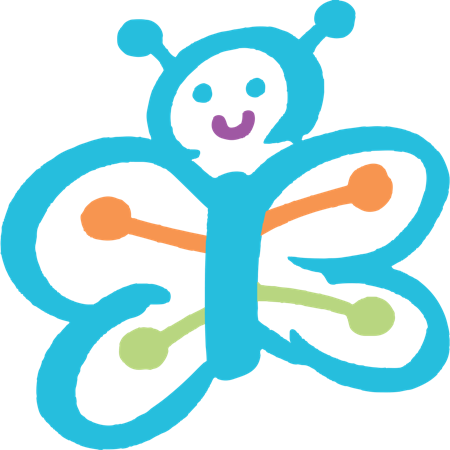 Vydává: 		PhDr. et Mgr. Marek Poruba			
Datum vydání: 	1. únor 2021
Č.J.: 			Základní škola a Mateřská škola Motýlek, příspěvková organizaceFilozofie školyM 			MOTIVACE A MODERNÍ VZDĚLÁVÁNÍ DĚTÍ A ŽÁKŮO 			OSOBNOST ŽÁKA A OTEVŘENOST ŠKOLYT 			TVOŘIVOST ŠKOLY  V Ý L E T     S    M O T Ý L K E ML 			LASKAVÝ PŘÍSTUPE 			EDUKACE, EFEKTIVITA PRÁCEK 			KOMUNIKACE, KOOPERACE A KLÍČOVÉ KOMPETENCEMotivační název:		„Motýlek nás učí“ Název programu:		ŠVP ZV: „Motýlek nás učí“ (79-01-C/01 Základní škola)Zpracováno podle:	Rámcového vzdělávacího programu pro základní vzdělávání 
(RVP ZV) Motivační název:		„Motýlek a já“Název programu:		ŠVP ZŠS: „Motýlek a já“ I.  (79-01-B/01 Základní škola speciální)Zpracováno podle:	Rámcového vzdělávacího programu pro obor vzdělávání základní škola speciální (RVP ZŠS) - Vzdělávání žáků se středně těžkým mentálním postiženímMotivační název:		„Motýlek a já II.“Název programu:		ŠVP ZŠS: „Motýlek a já“ II.  (79-01-B/01 Základní škola                                               speciální)Zpracováno podle:	Rámcového vzdělávacího programu pro obor vzdělávání základní škola speciální (RVP ZŠS) - Vzdělávání žáků s těžkým mentálním postižením a souběžným postižením více vadamiObsah1. IDENTIFIKAČNÍ ÚDAJE	52. CHARAKTERISTIKA ŠKOLY	63. CHARAKTERISTIKA ŠVP	144. UČEBNÍ PLÁN	254.1.1. Vzdělávání žáků se speciálními vzdělávacími potřebami se středně těžkým	25mentálním postižením, s poruchou autistického spektra	254.1.2. Vzdělávání žáků se speciálními vzdělávacími potřebami s těžkým mentálním	27postižením, souběžným postižením více vadami, s poruchou autistického spektra	274.1.3. Vzdělávání žáků se speciálními vzdělávacími potřebami s poruchou autistického	28spektra, s lehkým mentálním postižením a jiným postižením	284.2. Vzdělávání žáků v období vzdělávání na dálku	295. UČEBNÍ OSNOVY	305.1. Vzdělávání žáků se speciálními vzdělávacími potřebami se středně těžkým	30mentálním postižením, s poruchou autistického spektra	305.2. Vzdělávání žáků se speciálními vzdělávacími potřebami s těžkým mentálním	46postižením, souběžným postižením více vadami, s poruchou autistického spektra	465.3. Vzdělávání žáků se speciálními vzdělávacími potřebami s poruchou autistického	54spektra, s lehkým mentálním postižením a jiným postižením	546. HODNOCENÍ ŽÁKŮ	556.1. Slovní hodnocení podle klasifikace pro žáky vzdělávající se podle ŠVP ZŠS:	57„Motýlek a já“ I.	576.2. Slovní hodnocení podle klasifikace pro žáky vzdělávající se podle ŠVP ZŠS:	58„Motýlek a já“ II.	586.3. Slovní hodnocení podle klasifikace pro žáky vzdělávající se podle ŠVP ZV:	59„Motýlek nás učí“	597. AUTOEVALUACE ŠKOLY	608. PŘÍLOHY	621. IDENTIFIKAČNÍ ÚDAJENázev školy:	Základní škola a Mateřská škola Motýlek, Kopřivnice, Smetanova 1122/1, příspěvková organizaceSídlo školy:	Smetanova 1122/1, 742 21 KopřivniceKontakty:	Tel.: 556 810 242 
Mob.: 737 207 446E-mail: info@detske-centrum.czwww.detske-centrum.cz Zřizovatel školy:              	Moravskoslezský kraj, 28. října 117, 702 18 OstravaID datové schránky:		n77gmjvIZO:				600026507IČO:                                	64125912Ředitel:			PhDr. et Mgr. Marek PorubaZpracovatelé ŠVP ZŠS:	Mgr. Jarmila ŽáčkováZpracovatelé ŠVP ZV:        Mgr. Eva Benišová				kolektiv učitelů Koordinátor ŠVP:                Mgr. Eva Benišová2. CHARAKTERISTIKA ŠKOLYÚPLNOST A VELIKOST ŠKOLYVelikost školy:	Jsme příspěvková organizace. Máme vlastní školní jídelnu s vývařovnou, kterou využívají i jiné školy. Součástí školy je „Zahrada Zdeňka Buriana,“ která má zóny pro relaxaci, odpočinek i vzdělávání.Členění školy:						Charakter budovy, okolí školy:	Jedná se o budovu bývalých jeslí z roku 1975. V letech 2002 až 2005 proběhla rekonstrukce, která probíhala ve čtyřech etapách a byla dokončena úpravou školní zahrady Zdeňka Buriana. Budova je zmodernizovaná a přizpůsobená potřebám žáků se zdravotním postižením. Modernizace školy přispěla ke zkvalitnění podmínek speciálního vzdělávání. Lokalita školy se nachází v poklidné městské zástavbě. Významné okolnosti:		Akce „Motýlek“Nejznámější specifická akce školy je „Motýlek – přehlídka tance, zpěvu a dramatické tvorby handicapovaných dětí.“Podle akce „Motýlek“ nese svoje jméno nejen naše škola, ale i všechny vzdělávací programy na úrovni celé školy.Dětské centrum Kopřivnice, zapsaný spolek Spolek provozuje službu specializované dopravy (školní svoz).Svoz zajišťuje žákům bezbariérovou a dostupnou dopravu. Spolek také podporuje školní aktivity, na které nezbývají finanční prostředky z běžného rozpočtu a aktivity, které nejsou součástí vzdělávání, ale které významně zkvalitňují život žákům se zdravotním postižením (např. ozdravné pobyty u moře, terapie).Historie školyZákladní škola a Mateřská škola Motýlek pod dřívějším názvem „Dětské centrum“ vznikla v Kopřivnici v roce 1993 na žádost rodičů dětí se zdravotním postižením, které neměly vzhledem ke svému omezení (handicapu) možnost vzdělávat se v běžných školách místa bydliště. Obsahovou náplní po odborné stránce se od počátku stala koncepce Mgr. Marty Teplé z odboru speciálního školství MŠMT ČR. Postupně se charakter a obsah speciálně pedagogické péče vytvářel a doplňoval podle speciálně vzdělávacích potřeb cílové skupiny a platné legislativy.Na úplném počátku škola vznikla pro osm žáků. Zařízení využívají nejen žáci z Kopřivnice, ale i z obcí spadajících pod region Nového Jičína, Bílovce a Frenštátu pod Radhoštěm.PODMÍNKY KE VZDĚLÁVÁNÍProstorové a materiální podmínky:Třídy jsou dostatečně prostorné, moderně vybavené, odpovídají hygienickým požadavkům. K modernizaci školy přispěla rekonstrukce celého zařízení.  Třídy jsou vybaveny novým nábytkem a kompenzačními pomůckami. Kabinety škola nemá, výpočetní technika a internet je ve všech třídách (tablety, interaktivní tabule). Součástí školy je odborná knihovna, která je součástí sborovny, ve které je i připojení na internet, který mohou využívat pedagogové školy. Na chodbách školy se nachází školní galerie, kde žáci prezentují své výtvarné práce, které jsou vždy spojené společným tématem.	Následně po rekonstrukci budovy školy byla zrekonstruována rovněž „Školní zahrada Zdeňka Buriana,“ která je bezbariérová a je koncipována do základních přírodních živlů - země, oheň, voda a vzduch.“ Škola je zabezpečena klíčovým režimem, 1 vchodovou a 2 zahradními kamerami. Zároveň má bezpečnostní systém napojený na pult centrální ochrany Městské policie v Kopřivnici. Ve vstupní hale byla vytvořena recepce, kde se hlásí a zapisují návštěvy. Je zde umístěná i velkoplošná televize, kde se ve smyčce prezentují akce školy, informace o dění a aktuality.  Mimo školu žáci využívají bazén na Théraponu, tělocvičnu a plavecký bazén v Kopřivnici, dále Hermelín ranč v Novém Jičín, zimní stadion a skautské centrum VANAIVAN.Učebny a pracovny:modernizované třídy v ZŠodborné učebny pro individuální SPP a logopedii smyslová místnost relaxační místnostodborná pracovna pro rehabilitaci – součástí je vodoléčba, odpočívárna a malá tělocvična s masážním stolemtělocvičnaučebna s keramickou pecíPodmínky pro hygienické a bezpečné vzdělávání a život školy:struktura pracovního a odpočinkového režimu je dána strukturou vyučovacích bloků a přestávek, v ZŠ vyučovacích hodin a přestávekžáci mají možnost využívat k relaxaci a aktivnímu pohybu odpočinkové koutky ve třídách, chodby školy, smyslovou místnostpitný režim žáků je zajišťován školní jídelnou učebny a ostatní prostory školy po rekonstrukci odpovídají hygienickým normám a požadavkům v celém areálu školy platí pro žáky i zaměstnance zákaz kouření, pití alkoholu a požívání jiných škodlivinlékárnička i kontakty na lékařskou pomoc a důležitá telefonní čísla jsou k dispozici ve sborovně školyzaměstnanci školy mají k dispozici kuchyňku umístěnou ve sborovně školyPODPORA ŠKOLY(žáci – rodiče – další osoby ve vzdělávání – spolupráce s jinými subjekty)Psychosociální podmínky: škola se snaží vytvářet motivující prostředí pro vzdělávání žáků – moderní a estetické vybavení tříd, učební pomůcky, počítačové vybavenípropojení vzdělávání se skutečným životem prostřednictvím projektůzohlednění individuálních možností žáků – povolení vzdělávání dle IVPvést žáky k toleranci, spolupráci, pomoci spolužákovi či jiné osoběochrana žáků před násilím, zneužíváním návykových látek, šikanou přednášky ve spolupráci s městskou policiíPodmínky spolupráce školy a rodičů žáků:Rodiče jsou informováni o výsledcích vzdělávání prostřednictvím žákovských knížek, třídních schůzek, které jsou 3 - 4krát ročně, dále na základě osobních konzultací s třídním učitelem.Nově jsme zavedli Informační deníčky v alternativním komunikačním systému VOKS, které rozvíjí komunikaci mezi rodiči a žákem, žákem a učitelem, podporují spolupráci mezi rodinou a školou. Jednou měsíčně probíhá setkávání žáků ve školní jídelně nazvané Motýlkování, které rozvíjí jejich společenské a sociální kompetence, schopnost zvládat pobyt mimo třídu ve větší skupině spolužáků, aktivně před touto skupinou vystoupit, postupně nabývat samostatnosti.Každoročně škola pořádá „Den otevřených dveří“ pro rodiče, odbornou i širokou veřejnost.Dětské centrum Kopřivnice, zapsaný spolek pořádá ve spolupráci se školou ozdravné pobyty pro rodiny žáků školy.Škola umožňuje absolvování stáží a praxí studentům středních a vysokých škol.Školská rada:	Školská rada byla ustanovena 11.10.2005. Má šest členů zastupujících školu, zákonné zástupce dětí a žáků a veřejnost (2, 2, 2). Schází se 2 - 4krát ročně, vyjadřuje se k návrhům školních vzdělávacích programů, schvaluje výroční zprávu o činnosti školy, schvaluje školní řád, podílí se na zpracování koncepčních záměrů rozvoje školy, vyjadřuje se k rozboru hospodaření, projednává inspekční zprávy České školní inspekce, řeší a zaujímá stanovisko k žádostem rodičů apod.Školská poradenská zařízení: Speciálně pedagogické centrum při Základní škole speciální a Mateřské škole speciální, Komenského 64, 741 01 Nový JičínSpeciálně pedagogickým centrum Kpt. Vajdy 1a, 700 30 Ostrava-ZábřehSpeciálně pedagogické centrum v OpavěDalší zařízeníMístní a regionální instituce:		Město Kopřivnice - projekty a granty, partnerství, Projekt Zdravé město, MAP, účast na Komunitním plánování sociálních služeb, spolupráce s Komisí sociálně právní ochrany.Dlouhodobé projekty:	Dlouhodobé projekty, které se staly nedílnou součástí školy a které přímo souvisely se vzdělávacím procesem jsme zpracovali do podoby projektů průřezových témat (projekty). Projekty školy se tak staly součástí vzdělávací nabídky.Zahraniční spolupráce:		Zahraniční spolupráci navázala naše škola v rámci akce Motýlek a postupně došlo k jejímu rozšíření. V současnosti spolupracujeme se dvěma školami v Myszkowě v Polsku, kdy se žáci partnerských škol pravidelně účastní přehlídky Motýlek a naši žáci vystupují na obdobné přehlídce tvorby handicapovaných dětí a žáků v Czestochowé a Dnech Myszkowa v Polsku.	Dále spolupracujeme v rámci akce Motýlek se školou Stephen Hawking Special School London a zařízením pro handicapované osoby v Trappes z Francie.	Školní družina spolupracuje se SUN COAST SCHOOL Florida USA.ŘÍZENÍ ŠKOLYPersonální podmínky:	Dostatečná odborná kvalifikacePožadavky na odbornou kvalifikaci pedagogických pracovníků vychází z vyhlášky č. 563/2004 Sb. Zaměstnanci, kteří nesplňují požadavky výše uvedené vyhlášky, jsou povinni zahájit odpovídající studium na základě dohody s ředitelem školy.Osobnostní vlastnostiVztah k cílové skupině, komunikativnost, vstřícnost a schopnost týmové spolupráce.Kompetence učiteleKvalitně vzdělávat žáky, schopnost předávat odbornou pomoc,poskytování kontaktů na příslušné odborníky školských poradenských zařízení a na specializovaná pracoviště i odborníky.Požadavky na pedagogaHájí práva žáka se zdravotním postižením a chová se k němu důstojně, realizuje vzdělávání podle ŠVP a respektuje vzdělávací cíle, průběžně si doplňuje a rozšiřuje vzdělání, týmově spolupracuje, je trpělivý, je pro žáky vzorem v oblasti chování a přístupu k životu, podílí se na systému autoevaluace školy, začleňuje průřezová témata nebo projekty do výuky a je loajální ke své škole.Charakteristika pedagogického sboru, velikost sboru a kvalifikovanost:Nároky na učitele v naší škole jsou vysoké vzhledem k heterogenním třídám, kdy je skladba žáků různorodá podle věku, vzdělávacího programu, ale také rozsahu a kombinací postižení.Vysoké odborné nároky vyplývají nejen na třídního učitele, ale také na učitele SPP a ostatní zaměstnance pedagogického sboru (ředitele školy, zástupce školy, učitele, vychovatele, asistenty pedagoga).Pracovní kolektiv školy je stabilizovaný. Škola si zakládá na tom, aby pedagogové byli schopni týmově spolupracovat a byli součásti tvorby podpůrných opatření speciálně pedagogické pomoci podle aktuálních a individuálních potřeb žáků.Charakteristika pedagogického sboru je podrobně uvedena v Organizaci školy. Na začátku školního roku vedení školy sestaví Organizaci školy včetně údajů o pracovním zařazení a kompetencích jednotlivých pedagogů. Každoročně se obnovuje.Organizační podmínky:	Škola vychází z Organizačního řádu školy, Školního řádu, Vnitřního řádu školy a vypracovává podle potřeb vnitřní řády a směrnice. Vzdělávání v základní škole má vyučovací hodiny.Vzdělávání v základní škole speciální probíhá na základě vyučování v blocích.
Délka výuky pro každého žáka vychází z rozvrhu hodin příslušného ročníku a vzdělávacího programu. Heterogenní třídy jsou složeny z žáků vzdělávaných podle různých vzdělávacích programů a ročníků. Proto se může stát, že je ve třídě více rozvrhů pro zajištění přehlednosti..3. CHARAKTERISTIKA ŠVPZaměření školy:	            Naše škola vzdělává žáky se speciálními vzdělávacími potřebami.                                                Je zřízena podle §16 odst. 9 Školského zákona. Vychází z práva                                                                     všech dětí a žáků na vzdělání bez odloučení od rodiny. Je to                                                 základní idea výchovy a vzdělávání handicapovaných žáků na                                                naší škole. Umožňuje vzdělávání žáků s takovou úrovní rozvoje                                                     rozumových schopností a postižení, která jim nedovoluje                                                prospívat na běžné základní škole. Motivační název:	„Motýlek a já“ a „Motýlek nás učí“ je motivační název našeho ŠVP a vyjadřuje postoj všech pedagogů, aby se vzdělávání v naší škole stalo praktické, smysluplné a zaměřené na potřeby žáka.Výchovně vzdělávací zásady:individualizace (respektování speciálně vzdělávacích potřeb)praktičnost (propojení s běžným životem)socializace (poznávání světa, ve kterém žiji)Výchovné a vzdělávací strategie:Komplexní speciální pedagogická péče (SPP)Vycházíme z metod a přístupů, které jsou zaměřené na výchovu a vzdělávání žáků se SVP. Žákům poskytujeme speciálně pedagogickou péči (SPP) nejčastěji formou individuální péče, případně formou skupinové péče v obsahově blízkých vyučovacích předmětech. Podle typu kombinace a rozsahu postižení se snažíme poskytnout komplexní SPP.Každý učitel třídy či vyučovacího předmětu přizpůsobuje učivo ŠVP podle typu a rozsahu postižení každého žáka a podle možností třídy. Učitelé zachycují a sledují vývoj každého žáka a na základě týmové spolupráce, hledají nejvhodnější způsoby podpory a pomoci ve vzdělávání.Podpůrná opatření speciálně pedagogické péče jsou nezbytnou součástí vzdělávání a vycházejí z přístupů reedukace, kompenzace a rehabilitace. U každého žáka respektujeme jeho speciálně vzdělávací potřeby (princip individualizace). Individuální vzdělávací plán (IVP)	V odůvodněných případech je žák vzdělávaný podle Individuálního vzdělávacího plánu na základě doporučení školského poradenského zařízení, na žádost rodičů a se souhlasem ředitele školy. Snažíme se IVP zařazovat pouze u žáků, kteří nejsou schopni zvládnout vzdělávání podle ŠVP. Vzdělávání podle IVP může být pouze v některých vyučovacích předmětech.Speciálně pedagogická péče (SPP):logopedická (u žáků s přidruženou narušenou komunikační schopností)podpora pohybového vývoje (u žáků s přidruženým pohybovým postižením)další dle typu zdravotního postiženív ZŠ na doporučení SPCSpeciálně pedagogická terapie (SPT) pouze v ZŠS:Terapie s účastí zvířete (zooterapie)canisterapie (terapie využívající psa)Hiporehabilitace v pedagogice a sociální praxi (HPSP), dříve LPPJ, AVK Terapie s využitím uměleckých prostředků (expresivní terapie)arteterapie (využívání výtvarných prostředků)muzikoterapie (využívání hudebních prostředků)dramaterapie (využívání dramatických prostředků)taneční a pohybová terapie (využívání pohybových prostředků)Terapie na podporu a rozvoj pohybového vývoje a vnímání tělesného schématukoncept Snoezelenrelaxace ve smyslové místnostisenzorická integrace (senzomotorické cvičení)psychomotorická cvičeníspeciální cvičení na skateboardechspeciální cvičení na motopedechtrampoterapie aquaterapie a vodoléčbasaunování, cvičení v bazénuZabezpečení vzdělávání žáků se speciálními vzdělávacími potřebami:Žáci se speciálně vzdělávacími potřebami jsou vřazování na základě doporučení ŠPZ. Ten stanoví stupeň podpůrných opatření (PO), varianty a kombinace PO, návrh postupu při poskytování PO, formy, metody a organizaci výuky. Doporučují se speciální učebnice a učební pomůcky i kompenzační pomůcky či vybavení.Na základě doporučení ŠPZ a žádosti zákonného zástupce škola zpracovává v odůvodněných případech IVP. Ten vychází ze ŠVP a je součástí dokumentace žáka ve školní matrice.                                                Jsou zde uvedeny údaje:vyučovací předmětúpravy obsahu vzdělávání žákačasové a obsahové rozvržení vzdělávánímetody a formy výuky a hodnocení žákapedagogičtí pracovníci podílejících se na vzdělávání           žáka                  IVP je zpracován nejpozději do 1 měsíce, kdy škola obdržela doporučení. Může být upravován a doplňován v průběhu celého školního roku podle potřeb žáka.Začlenění průřezových témat:Zvolili jsme kombinaci projektu a samostatného vyučovacího předmětu. Obě formy jsou pro školu závazné.  Projekty jsou navržené tak, aby tematické okruhy průřezových témat procházely a byly propojeny se všemi vyučovacími předměty. Projekty mají integrální a činnostní podobu. Projekttýdenní nebo jednodenní akce ve školním rocev projektech je vždy dominantní zastoupení jednoho průřezového tématu, ostatní průřezová témata mají doplňující charakterprojekty nabízejí učitelé všem žákům, vycházejí z možností skladby třídy a jiných podmínek vzděláváníSamostatný vyučovací předmětNázev předmětu „Výchova pro život“ 1 vyučovací hodina týdně pro 2. - 10. ročník v rámci Disponibilní časové dotaceDominantní zastoupení průřezového tématu Osobnostní a sociální výchova Projekty průřezových témat:Cesta k MotýlkoviVánoční setkáváníSrdce EvropyVítáme jaro, slavíme Velikonoce!Zachraňme Zemi!Hry bez hranic „Rančerský den“Hry bez hranic „Vodní svět“Hry bez hranic „Zahrada fantazie“PROJEKTY PRŮŘEZOVÝCH TÉMATObdobí realizace: PODZIMObdobí realizace: ZIMAObdobí realizace: JAROObdobí realizace: LÉTO4. UČEBNÍ PLÁN4.1.1. Vzdělávání žáků se speciálními vzdělávacími potřebami se středně těžkým            mentálním postižením, s poruchou autistického spektra Tabulka učebního plánu pro 1. stupeň /1. – 6.ročník/* Zdravotní tělesná výchova je určena žákům III. zdravotní skupinyDisponibilní hodina je přednostně využívána na aplikaci speciálně pedagogické péče nebo speciálně pedagogické terapie (prožitkové učení) do příslušných vyučovacích předmětů.Tabulka učebního plánu pro 2. stupeň /7. – 10.ročník/* Zdravotní tělesná výchova je určena žákům III. zdravotní skupinyDisponibilní hodina je přednostně využívána na aplikaci speciálně pedagogické péče nebo speciálně pedagogické terapie (prožitkové učení) do příslušných vyučovacích předmětů.4.1.2. Vzdělávání žáků se speciálními vzdělávacími potřebami s těžkým mentálním             postižením, souběžným postižením více vadami, s poruchou autistického spektraTabulka učebního plánu pro 1. stupeň /1. – 5.ročník/Tabulka učebního plánu pro 6. – 10. ročník* Rehabilitační TV na doporučení odborného lékaře4.1.3. Vzdělávání žáků se speciálními vzdělávacími potřebami s poruchou autistického           spektra, s lehkým mentálním postižením a jiným postižením Tabulka učebního plánu pro 1. stupeň /1. – 5.ročník/4.2. Vzdělávání žáků v období vzdělávání na dálkuV případě, že je nařízením karantény, nebo mimořádnými opatřeními KHS nebo opatřeními MZd znemožněna osobní přítomnost žáků ve škole, pak mohou nastat následující situace: prezenční výuka, smíšená výuka, distanční výuka. Škola vždy přizpůsobí distanční výuku jak individuálním podmínkám jednotlivých žáků, tak také personálním a technickým možnostem školy.Na začátku školního roku jsou zmapovány individuální podmínky žáků, technické a internetové připojení, všechny prostředky a kontakty pro distanční výuku.Vše je zaznamenáno v individuální vzdělávací kartě žáka. Každý třídní učitel si stanoví formu komunikace s žáky, se zákonnými zástupci, frekvenci a v jakém čase bude probíhat online i offline výuka. Zároveň poskytuje zpětnou vazbu žákům a rodičům. Upřednostňuje formativní (slovní) zpětnou vazbu.Třídní učitel volí vzdělávací obsah vhodný pro vzdělávání na dálku, klade důraz na klíčové učivo, rovnoměrně rozkládá výuku nové látky v jednotlivých předmětech, využívá mezipředmětových vztahů a propojuje témata do jednotlivých předmětů.Do vzdělávání na dálku jsou také zapojeni ostatní pedagogičtí pracovníci (např. asistent pedagoga).5. UČEBNÍ OSNOVY5.1. Vzdělávání žáků se speciálními vzdělávacími potřebami se středně těžkým         mentálním postižením, s poruchou autistického spektraVzdělávací oblast: 	Jazyk a jazyková komunikaceVzdělávací oblast Jazyk a jazyková komunikace je realizována na 1. stupni i na 2. stupni ve vyučovacích předmětech:čtenípsaníkomunikační výchovaVyučovací předměty čtení, psaní a komunikační výchovu může pedagog integrovat do jednoho bloku podle potřeb žáků a třídy. Charakteristika vyučovacího předmětu: ČTENÍČasové a organizační vymezeníČtení věnujeme v 1. – 4. ročníku 3 vyučovací hodiny týdně, v 5. – 6. ročníku 2 vyučovací hodiny týdně a v 7. – 10. ročníku 3 vyučovací hodiny týdně.Vzdělávací obsah je rozčleněn v průběhu celé školní docházky do tří období. Každé období umožňuje pedagogovi, aby měl dostatek příležitostí k vyvození, osvojení a upevnění učiva, a to na základě speciálně vzdělávacích potřeb žáka. 1. – 3. ročník (1. období)4. – 6. ročník (2. období) 7. – 10. ročník (3. období)Skladba třídy je obvykle heterogenní (smíšená podle věku, vzdělávacího programu, mentální úrovně žáků a typu zdravotního postižení). Pedagogové nemohou souběžně číst se všemi žáky. Velmi často pedagogové volí individuální přístup ke čtení, protože úroveň čtenářských dovedností je mezi žáky různorodá. Obsah vyučovacího předmětuObsahem vyučovacího předmětu je cesta vedoucí ke zvládnutí čtení přiměřených textů s porozuměním jako prostředku k dalšímu učení a využití v běžném životě. Obsah vyučovacího předmětu závisí na zvolené metodě čtení podle možností a schopností žáka. Náš ŠVP umožňuje žákům, aby byli vzdělávání podle nejrůznějších metod čtení, protože vycházíme z předpokladu, že žáci mají speciální vzdělávací potřeby vycházející ze specifik středně těžké mentální retardace a případně další kombinace s jiným zdravotním postižením. Pedagogové se zpočátku věnují přípravnému období, ve kterém vytvářejí dovednosti a návyky pro osvojení čtení.  Vzdělávací nabídku přizpůsobují možnostem a potřebám žáků a volí takové přístupy a metody čtení, u kterých žák zaznamenává úspěch. Vytváření motivace ke čtení je součástí vzdělávání. Pedagogové volí přiměřené tempo a důslednost při nácviku počátečního čtení a také při následném osvojování čtenářské dovedností.Výchovné a vzdělávací strategieMetody čtení:Sociální čtení (čtení symbolů, piktogramů, obrázků, slov a skupiny slov, které se vyskytují v okolním prostředí a každodenním životě žáka)Genetická metoda (hláskování slov, slovo se tvoří spojením hlásek bez slabikování, žáci nejprve čtou hlásky a potom slovo)Globální metoda počátečního čtení (postup od celku k jednotlivým částem, čtou se obrázky se slovy, které jsou tematicky zpracované tak, aby je žák znal ze svého okolí)Čtení pomocí alternativního systému komunikace VOKS (výměnný obrázkový komunikační systém, který využívá obrázky k vyvození čtení) Analyticko-syntetická (skládání hlásek do slabik, ze kterých se skládají slova)Co ovlivňuje čtení?Individuální schopnosti a možnosti žáka (speciálně vzdělávací potřeby ve vztahu ke zdravotnímu postižení)Skladba třídyDidaktické schopnosti pedagogaZpůsob aplikace metody čtení do vyučováníMotivace žákaSpolupráce s rodinouMateriální podmínky (učebnice, pracovní sešity a pomůcky)Které klíčové kompetence utváříme a rozvíjíme?				Kompetence k učeníProbouzíme zájem o čtení hravou a zábavnou formou, aby si žáci vytvořili kladný vztah ke čtení a učeníNabízíme žákům dostatek příležitostí v přípravném období čtení, aby měli motivaci ke čtení a učeníIndividuálně volíme metody k vlastnímu nácviku čteníVedeme žáky k samostatnému čtení přiměřených textů s důrazem na porozuměníVyužívání čtení pro příjem informací a k dalšímu vzděláváníKompetence k řešení problémůVedeme žáky k samostatnému čtení přiměřených textů, aby si uměli přečíst zadání a rozuměli úkolu Kompetence komunikativníVedeme žáky k samostatnému čtení přiměřených textů, aby se uměli zeptat, pokud něčemu v textu nerozumí nebo se chtějí něco dozvědět víceKompetence sociální a personálníPodporujeme sebedůvěru žáka, aby si přečetl text, který dostane od spolužáka či jiné osoby (čtení vzkazů a dopisů)Kompetence občanskéVytváříme situace, aby žák mohl číst v jiných situacích než ve školním prostředí a uměl se orientovat v základních nápisech, se kterými se může setkat v obchodě, u lékaře, na nádraží apod.Kompetence pracovníVedeme žáky, aby uměli pracovat podle psaného postupuCharakteristika vyučovacího předmětu: PSANÍČasové a organizační vymezeníPsaní věnujeme v 1. – 2. ročníku 1 vyučovací hodinu týdně, ve 3. – 9. ročníku 2 vyučovací hodiny týdně a v 10. ročníku 1 vyučovací hodinu týdně.Vzdělávací obsah je realizován ve všech ročnících základního vzdělávání a je rozčleněn v průběhu celé školní docházky do tří období. Každé období umožňuje pedagogovi, aby měl dostatek příležitostí k vyvození, osvojení a upevnění učiva, a to na základě speciálně vzdělávacích potřeb žáka. Pedagogové nemohou souběžně psát se všemi žáky. Velmi často pedagogové volí individuální přístup ke psaní, protože úroveň psacích dovedností je mezi žáky různorodá. Obsah vyučovacího předmětuObsahem vyučovacího předmětu je rozvoj grafických dovedností, psychomotorických schopností, jemné motoriky, grafomotoriky a pohybové koordinace žáků, a tím zároveň i stimulace jejich myšlení. Získávání grafických dovedností, postupné zvyšování kvality a rychlosti písma a praktické využívání získaných dovedností žákům umožní jednoduchou písemnou komunikaci.Obsah vyučovacího předmětu závisí na zvolené metodě psaní podle možností a schopností žáků. Náš ŠVP umožňuje žákům, aby byli vzdělávání podle nejrůznějších metod psaní, protože vycházíme z předpokladu, že žáci mají speciální vzdělávací potřeby vycházející ze specifik středně těžké mentální retardace a případně další kombinace s jiným zdravotním postižením. Pedagogové se zpočátku věnují přípravnému období, ve kterém vytvářejí dovednosti a návyky pro osvojení psaní.  Vzdělávací nabídku přizpůsobují možnostem a potřebám žáků a volí takové přístupy a metody psaní, u kterých žák zaznamenává úspěch. Vytváření motivace k psaní je součástí vzdělávání. Pedagogové volí přiměřené tempo a důslednost při nácviku počátečního psaní, a také při následném osvojování psacích dovedností.				Výchovné a vzdělávací strategieMetody psaní:Kopírovací metoda (tabulky s vyrytými tvary písmen)Pauzovací metoda (obtahování silně tištěného vzoru podle podložky pod papírem s následným posunutím papíru do strany a psaním stejného tvaru)Syntetická metoda (nácvik částí jednotlivých písmen, z jejichž prvků se vytváří písmeno a z písmen slovo)Taktovací metoda (psaní jednotlivých tahů, písmen, slabik a vět společně podle diktátu a plnění pokynů učitele)Fyziologická (americká) metoda (soustavný výcvik očí a svalů činných při psaní a rozdělených na pohyb ramene, ruky, předloktí a jednotlivých prstů ruky)Psychologicko-fyziologická metoda (důraz na psací pohyb, cviky prstů a ruky, písmena složená z prvků, psaní slov a vět s důrazem výcviku individuálního rukopisu zaměřeného na plynulý pohyb při psaní)Globální metoda (psaní celých, zpočátku jednoslabičných slov a vět s nápodobou pohybu učitelovy ruky při psaní slov jako celku) složená ze dvou období:	a) přípravy – procvičování hrubé a jemné motoriky potřebné pro psaní určitých tahů na nelinkované papíryb) vlastního psaní – metoda slov žákům dobře známých, především podstatných jmenAnalyticko-syntetická metoda (zařazení činností pro zlepšení jemné motoriky jako např. vytrhávání, vystřihování, modelování atd., poté kresebné cviky na uvolnění ruky, psaní prvků jednotlivých písmen a psaní celých slov s důrazem na vzor učitele)              Co ovlivňuje psaní?Individuální schopnosti s možnosti žáka (speciálně vzdělávací potřeby ve vztahu ke zdravotnímu postižení)Skladba třídyDidaktické schopnosti pedagogaZpůsob aplikace metody psaní do vyučováníMotivace žákaSpolupráce s rodinouMateriální podmínky (grafomotorické pracovní listy, pracovní sešity a psací pomůcky)Které klíčové kompetence utváříme a rozvíjíme?				Kompetence k učeníProbouzíme zájem o psaní hravou a zábavnou formou, aby si žáci vytvořili kladný vztah k psaní a učeníNabízíme žákům dostatek příležitostí v přípravném období psaní, aby měli motivaci ke psaní a učeníIndividuálně volíme metody k vlastnímu nácviku psaníVedeme žáky k samostatnému psaní přiměřených textů s důrazem na porozuměníVyužívání psaní pro příjem informací a k dalšímu vzděláváníKompetence k řešení problémůVedeme žáky k samostatnému psaní přiměřených textů, aby si uměli přečíst zadání a rozuměli úkolu Kompetence komunikativníVedeme žáky k samostatnému psaní přiměřených textů, aby se uměli zeptat, pokud něčemu v textu nerozumí nebo se něco více chtějí dozvědět Kompetence sociální a personálníPodporujeme sebedůvěru žáka, aby si přepsal text, který dostane od spolužáka či jiné osoby (psaní vzkazů a dopisů)Kompetence občanskéVytváříme situace, aby žák mohl psát v jiných situacích než ve školním prostředí a uměl se orientovat v základních nápisech, se kterými se může setkat v obchodě, u lékaře, na nádraží apod.Kompetence pracovníVedeme žáky, aby uměli pracovat podle psaného postupuCharakteristika vyučovacího předmětu: Komunikační výchovaČasové a organizační vymezení:Komunikační výchově věnujeme v 1. – 6. ročníku 2 vyučovací hodiny týdně a v 7. – 10. ročníku 1 vyučovací hodinu týdně.Obsah vyučovacího předmětu:Obsahem vyučovacího předmětu je rozvoj komunikace a rozšiřování slovní zásoby pro využití v běžném životě.Výchovné a vzdělávací strategie:Alternativní formy komunikace (nahrazující)Augmentativní formy komunikace (podpůrné)Souhrn metod a přístupů, které vedou ke zlepšení komunikaceReedukační metody vedoucí k nápravě výslovnostiKteré klíčové kompetence utváříme a rozvíjíme?Kompetence k učeníPoužívá termíny, znaky a symboly ve spojení s konkrétními situacemi každodenního životaKompetence k řešení problémůzískává sebedůvěru Kompetence komunikativníVedeme žáky ke komunikaci s druhými lidmiVyjadřuje své názory a postoje, vhodnou formou obhajuje svůj názorKompetence sociální a personálníPodporujeme sebedůvěru žáka, aby se snažil vystupovat v různých druzích prostředíPodílí se na jednoduchých sociálních aktivitáchKompetence občanskéVytváříme situace, aby žák zvládal soužití i v multikulturní společnostiKompetence pracovníVyužívá osvojené návyky a dovednosti k zapojení se do společnostiCharakteristika vyučovacího předmětu: MATEMATIKAČasové a organizační vymezení:Matematice věnujeme v 1. – 6. ročníku 2 vyučovací hodiny týdně a v 7. – 10. ročníku 3 hodiny týdně.Obsah vyučovacího předmětu:Vzdělávací obsah je rozdělen na tematické okruhy:Řazení a třídění předmětůZařazuje se na 1. stupni. Žáci se učí tvořit skupiny podle velikosti, předměty řadit podle společných jevů a daných vlastností. Žáci si osvojují kvantitativní vztahy, rozvíjí si logické myšlení a paměť i prostorovou a směrovou orientaci.Čísla a početní operaceTento tematický okruh je zařazen na 1. i 2.stupni. Žáci se seznamují s reálnými čísly, se základními postupy matematických operací (sčítání, odčítání, násobení). Učí se rozklad čísel, vytváří si konkrétní představu o číslech. Získané dovednosti si procvičují a upevňují při manipulaci s bankovkami a mincemi.Závislosti, vztahy a práce s datyŽáci si zde osvojují základy měření, pracují s časovými souvislostmi, seznamují se se základními jednotkami hmotnosti, obsahu a délky. Učí se třídit data podle daných kritérií.Základy geometrieZde poznávají žáci základní geometrické útvary a tělesa, která se vyskytují v jejich okolí a také se učí zacházet s geometrickými pomůckami.Výchovné a vzdělávací strategie:Používáme postupy s přihlédnutím na stupeň a druh omezení a na jednotlivé individuální specifika žákůFormou her a soutěží opakujeme, procvičujeme a upevňujeme základní matematické znalosti a dovednostiMotivujeme žáka k vlastnímu řešeníKladně hodnotíme jednotlivé kroky žáka a motivujeme k další činnostiRozvíjíme sebejistotu žáka uznáním a sebehodnocenímKteré klíčové kompetence utváříme a rozvíjíme?Kompetence k učeníZvládá základy psaní, čtení, počítáníUmí používat učební pomůckyRozumí a používá základní termíny ve spojení s konkrétními životními situacemiKompetence k řešení problémůVedeme žáky k překonávání a řešení problémových situací Kompetence komunikativníVedeme žáky ke komunikaci s druhými lidmiKompetence sociální a personálníPodporujeme sebedůvěru žáka, aby se snažil vystupovat v různých druzích prostředíKompetence občanskéVytváříme situace, aby žák zvládal soužití i v multikulturní společnostiKompetence pracovníVedeme žáky, aby uměli pracovat podle daného postupu a uměli přijmout zhodnocení výsledků své práceCharakteristika vyučovacího předmětu: INFORMATIKAČasové a organizační vymezení:Informatice věnujeme od 5. – 10. ročníku 1 hodinu týdněObsah vyučovacího předmětu:Vzdělávací obsah informační a komunikační technologie zahrnuje základy práce s osobním počítačem, dále textovým editorem i speciálními výukovými a vzdělávacími programy. Žáci se naučí pracovat s počítačovými programy a osvojí si obsluhu počítače. Získané dovednosti jim v praktickém životě usnadní způsob komunikace.Výchovné a vzdělávací strategie:Společnými činnostmi a prací ve skupině rozvíjíme vztahy mezi spolužákyprostřednictvím výukových programů opakujeme, procvičujeme a upevňujeme konkrétní dovednostinavozujeme pracovní příležitosti, ve kterých žák aplikuje naučený pracovní postup v praxiKteré klíčové kompetence utváříme a rozvíjíme?Kompetence k učeníZvládání základních prvků obsluhy počítače a příslušenstvíUčíme žáka vyhledávat informace prostřednictvím internetuKompetence k řešení problémůUčíme žáky řešit a překonávat problémy přiměřeně ke svým možnostemKompetence komunikativníVedeme žáky ke komunikaci s druhými lidmi, aby uměli přiměřeně reagovatKompetence sociální a personálníSnažíme se upevňovat sebedůvěru žákaKompetence občanskéSnažíme se, aby se žáci dokázali zapojit do společnostiKompetence pracovníVedeme žáky, aby zvládali základní postupy a dovednostiCharakteristika vyučovacího předmětu: VĚCNÉ UČENÍČasové a organizační vymezení:Věcnému učení věnujeme v 1. – 2. ročníku 2 hodiny týdně, ve 3. – 6. ročníku 3 hodiny týdněObsah vyučovacího předmětu:Věcné učení zahrnuje činnosti, s nimiž se žák v běžném životě setkává. Přispívá k lepšímu pochopení života kolem něj a rozšiřuje a zkvalitňuje komunikativní možnosti žáka. Osvojené vědomosti přispívají k větší samostatnosti žáka.Seznamuje žáky s řadou vědomostí a zkušeností, na které navazují jiné předměty (přírodověda, pracovní vyučování, výchova ke zdraví). Souvisí také s předměty čtení, psaní a počítání.Výchovné a vzdělávací strategie:Při aplikaci metod učení používáme obrázkový materiál, využíváme tablety a interaktivní tabule Pozitivně hodnotíme žáky a vedeme ke koncentraci při učeníPosilujeme sebevědomí žáka, navozujeme pocit bezpečíZapojujeme žáky do akcí pořádaných školouVyužíváme alternativní metody výukyKteré klíčové kompetence utváříme a rozvíjíme?Kompetence k učeníUmí používat učební pomůcky, uplatňuje získané zkušenosti v praktickém životěKompetence k řešení problémůZískává sebedůvěrupřekonává problémy přiměřeně ke svým možnostemKompetence komunikativníVyjadřuje své pocity, prožitky a náladyKompetence sociální a personálníNavozuje a udržuje dobré mezilidské vztahy; respektuje druhéKompetence občanskéChrání své zdraví, dodržuje naučené stereotypy chování a ochrany životního prostředíKompetence pracovní  Má osvojené základní hygienické návykyCharakteristika vyučovacího předmětu: VLASTIVĚDAČasové a organizační vymezení:Vlastivědě věnujeme v 7. – 10. ročníku 2 hodiny týdně.Obsah vyučovacího předmětu:Tento vzdělávací obor zahrnuje základní fyzikální, chemické, přírodovědné a zeměpisné poznatky a dovednosti. Žáci se učí porozumět procesům probíhajících v přírodě. Vychází z osobních poznatků a zkušeností. Žáci se seznamují s přírodou, se závislostí člověka na přírodních zdrojích, s vlivy lidské činnosti na stav životního prostředí, učí se chránit přírodu. Výchovné a vzdělávací strategie:Umožňujeme žákům zažít prožitek z vlastního úspěchuSpolečnými činnostmi rozvíjíme vztahy mezi spolužákyPoužívané metody zohledňují druh a stupeň postiženíNavozujeme pracovní příležitosti, aby žák mohl aplikovat naučené pracovní postupyPozitivně hodnotíme výkony žákaKteré klíčové kompetence utváříme a rozvíjíme?Kompetence k učeníRozvíjíme schopnosti vnímat přírodní zákonitosti a získané poznatky využíváme v praxiKompetence k řešení problémůSeznamujeme žáky s příčinami přírodních jevůKompetence komunikativníVedeme žáky k vnímání vztahů a souvislostí mezi činnostmi lidí, životním prostředím a přírodouKompetence sociální a personálníUčíme žáky podílet se svým chováním na ochraně životního prostředíKompetence občanskéUčíme žáky, jak zvládnout situace ohrožující životy, zdraví, majetek nebo životní prostředíKompetence pracovní Žáci získávají praktické zkušenosti s přírodními i umělými materiály a     látkami.Charakteristika vyučovacího předmětu: PŘÍRODOVĚDAČasové a organizační vymezení:Přírodovědě věnujeme v 7. – 10. ročníku 3 hodiny týdně.Obsah vyučovacího předmětu:Umožňuje žákům pochopit přírodní jevy, které ovlivňují lidský život a podmínky života na Zemi. Vede žáky k odpovědnosti za životní prostředí. Žáci získávají základní přehled v systému živých organismů, stavbě lidského těla, funkcí jednotlivých orgánů. Učí se vnímat závislost společnosti na přírodních zdrojích. Získané vědomosti žáci uplatňují v praktickém životě.Výchovné a vzdělávací strategie:Používáme metody s přihlédnutím na stupeň a druh postiženíPochvalou a sebehodnocením posilujeme sebedůvěru žákaUmožňujeme žákům prožitek spokojenosti z vlastního úspěchuNavozujeme pocit bezpečí a důvěry, udržujeme přátelskou atmosféruKteré klíčové kompetence utváříme a rozvíjíme?Kompetence k učeníZískané zkušenosti uplatňuje v praktickém životěKompetence k řešení problémůZískané zkušenosti využívá k řešení známých situacíKompetence komunikativníRozumí obsahu sdělení a umí na ně adekvátně reagovatKompetence sociální a personálníOrientuje se v prostředí, ve kterém žijeÚčastní se společných aktivitKompetence občanskéMá osvojené poznatky o zdravém životním styluKompetence pracovníDbá na ochranu životního prostředí i na své zdravíCharakteristika vyučovacího předmětu: HUDEBNÍ VÝCHOVAČasové a organizační vymezení:Hudební výchově věnujeme v 1. – 6. ročníku 2 hodiny týdně, v 7. – 10. ročníku 1 hodinu týdně.Obsah vyučovacího předmětu:Hudební výchova vytváří pozitivní vztah k hudebnímu umění, vnímání hudby. Hudební činnosti rozvíjí hudební a pohybové schopnosti žáků. Vede k emocionálnímu prožívání hudby.Výchovné a vzdělávací strategie:Upevňujeme společenská pravidlaPodněcujeme žákovu zvídavost a snahu získávat nové zkušenostiRozvíjíme vztahy mezi žáky, žákem a učitelemProcvičujeme a upevňujeme konkrétní dovednosti žákaKteré klíčové kompetence utváříme a rozvíjíme?Kompetence k učeníZvládá základy hudebních činnostíSnaží se o koncentraciKompetence k řešení problémůZískává sebedůvěruPřiměřeným způsobem překonává problémyKompetence komunikativníVyjadřuje své pocity, prožitky a nálady vhodným způsobemKompetence sociální a personálníNavazuje a udržuje vztahy s vrstevníkyKompetence občanskéZapojuje se do společnostiKompetence pracovníPodle zadaných instrukcí plní jednoduché úkolyCharakteristika vyučovacího předmětu: V ÝTVARNÁ VÝCHOVAČasové a organizační vymezení:Výtvarné výchově věnujeme v 1. –10. ročníku 1 hodinu týdně. Obsah vyučovacího předmětu:Výtvarná výchova přispívá k všestrannému rozvoji žáka. Pomáhá vyjadřovat pocity, emoce a napomáhá k neverbální komunikaci. Rozvíjí smyslové vnímání, jemnou i hrubou motoriku a estetické cítění.Výchovné a vzdělávací strategie:Pozitivním hodnocením podporujeme vytrvalost žáka a jeho         koncentraci  Zapojujeme žáky do soutěží vedoucí k prezentaci školyNaučené pracovní postupy žák aplikuje v praxiKteré klíčové kompetence utváříme a rozvíjíme?Kompetence k učeníUmí využívat výtvarné pomůckyKompetence k řešení problémůUčí se překonávat problémySnaží se řešit problémové situaceKompetence komunikativníRozumí sdělení a reaguje na ně podle svých možnostíKompetence sociální a personálníPodílí se na jednoduchých sociálních aktivitáchKompetence občanskéChrání své zdraví, dodržuje naučené stereotypyKompetence pracovníZná základní dovednosti a postupyPřijímá zhodnocení své práceCharakteristika vyučovacího předmětu: TĚLESNÁ VÝCHOVAČasové a organizační vymezení:Tělesné výchově věnujeme v 1. – 10. ročníku 4 hodiny týdně.Obsah vyučovacího předmětu:Tělesná výchova je zaměřena na rovnoměrný rozvoj psychických i fyzických schopností, pohybových dovedností, poznávání zdraví jako důležité životní hodnoty. Vede k pochopení toho, že zdraví je vyvážení tělesné a duševní pohody.Výchovné a vzdělávací strategie:Procvičujeme a upevňujeme získané dovednostiVytváříme u žáka pocit zodpovědnostiPoužíváme metody s přihlédnutím druhu a stupně postiženíZapojujeme žáky do akcí školy a soutěžíKteré klíčové kompetence utváříme a rozvíjíme?Kompetence k učeníChápe pochvalu jako motivaci k dalšímu učení, má zájem o získávání nových poznatkůKompetence k řešení problémůPřekonává problémy přiměřeně svým způsobemKompetence komunikativníRozumí sdělení, reaguje na ně podle svých možnostíKompetence sociální a personálníPodílí se na jednoduchých sociálních aktivitáchKompetence občanskéDodržuje základní společenské normy a pravidla soužitíKompetence pracovníRespektuje pravidla práce v týmu a svými pracovními činnostmi ovlivňuje kvalitu společné práceCharakteristika vyučovacího předmětu: PRACOVNÍ VÝCHOVAČasové a organizační vymezení:Pracovní výchově věnujeme v 1. – 3. ročníku 3 hodiny týdně, ve 4. - 6. ročníku 4 hodiny týdně, v 7. a 8. ročníku 5 hodin týdně, v 9. a 10. ročníku 6 hodin týdně.Obsah vyučovacího předmětu:Pracovní výchova je jedním ze stěžejních předmětů.  Rozvíjí komunikační, motorické a tvořivé schopnosti, zdokonaluje pozitivní myšlení a kognitivní funkce. Žáci získávají základní pracovní dovednosti a návyky, jsou vedeni k pozitivnímu vztahu k práciVýchovné a vzdělávací strategie:Společnými činnostmi a prací ve skupině rozvíjíme vztahy mezi spolužákyUmožňujeme žákům prožitek spokojenosti z vlastního úspěchuPozitivně hodnotíme žáka a tím podporujeme jeho vytrvalost a koncentraci na učeníKteré klíčové kompetence utváříme a rozvíjíme?Kompetence k učeníPoužívá učební materiály a využívá jeKompetence k řešení problémůPřekonává problémy přiměřeně svým možnostemKompetence komunikativníRozumí sdělení a reaguje na ně podle svých možnostíKompetence sociální a personálníPřirozeně vystupuje ve známém i neznámém prostředíKompetence občanskéZapojuje se do společnostiKompetence pracovníZvládá práci podle daného pracovního postupuRespektuje posloupnost práce: příprava, realizace, úklidCharakteristika vyučovacího předmětu: VÝCHOVA KE ZDRAVÍČasové a organizační vymezení:Výchově ke zdraví věnujeme v 9. a 10. ročníku 1 hodinu týdně.Obsah vyučovacího předmětu:Výchova ke zdraví je zaměřena na orientaci ve zdraví a nemoci, upevňování hygienických, stravovacích a pracovních návyků. Žáci získávají informace o návykových látkách, jejich škodlivosti, otázkách sexuality. Učí se poskytnout první pomoc Výchovné a vzdělávací strategie:Napomáháme k pochopení kladných životních hodnotUmožňujeme žákům diskutovat o problémech, učíme je naslouchat druhým a přijímat jejich názorRozvíjíme u žáka sebedůvěru pochvalouVedeme žáky k samostatnosti při plnění úkolůKteré klíčové kompetence utváříme a rozvíjíme?Kompetence k učeníUplatňuje získané zkušenosti v praktických situacíchKompetence k řešení problémůVí, na koho se obrátit při řešení problémůNenechá se odradit nezdarem při řešení problémůKompetence komunikativníVyjadřuje své názory a postoje, vhodnou formou obhajuje svůj názorKompetence sociální a personálníRozpozná nevhodné a rizikové chování s možnými důsledkyKompetence občanskéVyužívá osvojené návyky a dovednosti k zapojení do společnostiKompetence pracovníMá osvojené hygienické návyky, zvládá sebeobsluhu podle svých možností5.2. Vzdělávání žáků se speciálními vzdělávacími potřebami s těžkým mentálním          postižením, souběžným postižením více vadami, s poruchou autistického spektraVzdělávací oblast: Člověk a komunikace	Vzdělávací oblast Člověk a komunikace je realizována ve vzdělávacích předmětech:Rozumová výchovaŘečová výchovaCharakteristika vyučovacího předmětu: ROZUMOVÁ VÝCHOVA A KOMUNIKAČNÍ VÝCHOVAČasové a organizační vymezeníRozumová výchova a řečová výchova jsou realizovány v 1. – 10. ročníkuPočet vyučovacích hodin týdně je:Rozumová výchova: 3Komunikační výchova: 2Skladba třídy je heterogenní (smíšená podle věku, mentální úrovně žáků a typu zdravotního postižení). Výchovný a vzdělávací přístup k žákům je vždy individuální, na základě speciálně vzdělávacích potřeb žáka.Obsah vyučovacího předmětu rozumová výchova a komunikační výchova   Obsahem vzdělávacího předmětu rozumová výchova je rozdělen na tematické okruhy:Rozvíjení poznávacích schopnostíRozvíjení logického myšlení a pamětiRozvíjení grafických schopnostíVzdělávací obsah jednotlivých okruhů se vzájemně prolíná. Cílem rozumové výchovy je dosažení a rozvíjení rozumových schopností žáků na optimální možné úrovni.Obsah vzdělávacího předmětu komunikační výchova zahrnuje tematický okruh:Rozvíjení komunikačních dovednostíVedeme žáky k rozvíjení slovní zásoby, řečových schopností, komunikačních dovedností, k vnímání a chápání různých jazykových sdělení.Výchovné a vzdělávací strategieVyučovací metody vycházejí z didaktických zásad, zejména z přiměřenosti, názornosti a posloupnosti. Pro rozvoj rozumových schopností využíváme sociální učení a čtení. Dle individuálních schopností zařazujeme globální metodu čtení a psaní hůlkovým písmem, používáme také čtení a psaní pomocí alternativního systému komunikace VOKS.K osvojení základů orientace se zaměřujeme na vlastní tělo, fyzické prostředí, sociální prostředí. Používáme např. metody bazální stimulace. Uplatňujeme a rozvíjíme základní hygienické a sebeobslužné dovednosti, rozvíjíme samostatnost při každodenních činnostech. Pomocí stimulačních a masážních technik rozvíjíme hrubou a jemnou motoriku. K rozvíjení řečových schopností a komunikačních dovedností používáme např. Orofaciální regulační terapii, monofunkční terapii. Zařazujeme sociální čtení, komunikační systém VOKS, piktogramy, hlasový a oční komunikátor a další nonverbální komunikační metody.Které klíčové kompetence rozvíjíme a utváříme?Kompetence k učenímotivovat žáky k používání jednoduchých učebních pomůcekuvědomovat si a používat jednoduché symboly (předmět, obrázek, piktogram)vést k poznávání některých tiskacích písmen a číslicvést k třídění a řazení předmětů podle různých kritériísociální učení a čteníKompetence k řešení problémůorientovat se ve vztazích k nejbližšímu prostředí, v denním časovém rozvrhu, vnímat prostorvnímat a uspokojovat základní životní potřebyvnímat různé podněty a reagovat na něvést k chápání a plnění jednoduchých příkazůKompetence komunikativníreagovat na oslovení jménem, znát své jménoreagovat na jednoduché pokyny, vyjadřovat souhlas či nesouhlasvyjadřovat své potřeby, pocity a nálady verbálními i nonverbálními prostředkydokázat pozdravit a reagovat na pozdrav vhodným způsobemKompetence sociální a personálníuvědomovat si vlastní osobu, pojmenovat části svého těla, případně je pojmenovatznát členy své rodiny a osoby ze svého nejbližšího okolívést k rozlišování osob různého pohlaví (chlapec - dívka, muž - žena)poznat své spolužáky a učitelespolupracovat s učiteli a spolužákyKompetence pracovnívést k poznání a používání předmětů denní potřebyuplatňovat základní hygienické a sebeobslužné činnostivést k rozlišování předmětů podle různých kritérií, uchopovat je a účelně s nimi manipulovatVzdělávací oblast: Člověk a jeho svět		Vzdělávací oblast Člověk a jeho svět je realizován v 1. – 10. ročníku ve vyučovacím předmětu:Smyslová výchovaCharakteristika vyučovacího předmětu: SMYSLOVÁ VÝCHOVAČasové a organizační vymezení:Smyslové výchově věnujeme v 1. – 10. ročníku 4 hodiny týdně.Vzdělávací obor je členěn do tematických okruhů:Rozvíjení zrakového vnímáníRozvíjení sluchového vnímaníRozvíjení hmatového vnímáníProstorová a směrová organizaceRozvíjení čichového a chuťového vnímáníPropojováním tematických okruhů se mohou tvořit ve ŠVP různé varianty a obsahy vzdělávacích oborů.Obsah vyučovacího předmětu:Vyučovací předmět smyslová výchova prolíná všemi vzdělávacími obory a vytváří předpoklady pro zvládání jejich vzdělávacích obsahů.Smyslová výchova pomáhá žákům poznávat své nejbližší okolí a utvářet si k němu citový vztah. Žáci se učí chápat rozdílnost mezi jednotlivci, tolerovat je, osvojují si vhodné chování a jednání, navzájem si pomáhají a spolupracují.Smyslová výchova rozvíjí psychické funkce prostřednictvím smyslového vnímání. Cílevědomým vytvářením vztahů smyslového vnímání, myšlení s řečí rozvíjí jednotlivé smyslové analyzátory a jejich funkce, které jsou podmínkou správného vnímání, koncentrace pozornosti, prostorové, směrové a časové orientace a základem pro vytváření představ a pojmů.Smyslová výchova systematicky procvičuje zrakové, sluchové, čichové a chuťové vnímání, vizuomotoriku a prostorovou orientaci vždy v konkrétních situacích.Výchovné a vzdělávací strategie:Velmi důležitý je výběr a aplikace metod práce, jejich střídání a obměňování. Velkou pozornost je třeba věnovat speciálním metodám:vícenásobné opakování informacenadměrné zvýraznění informacezapojení více kanálů k přijímání informaceoptimální kódováníintenzivní zpětná vazbavolba účelného postupuJe třeba zohlednit stupeň postižení, možnosti a schopnosti jednotlivce.Které klíčové kompetence utváříme a rozvíjíme?Kompetence k učenívedeme žáky k upevňování základních hygienických a stravovacích návykůprobouzíme zájem k rozlišování a určování chuťových vlastností látekvedeme žáky k napodobování předváděných pohybůKompetence k řešení problémůvytváříme situace, aby se žáci uměli orientovat v nejbližším okolíKompetence komunikativnívedeme žáky k rozlišování a napodobování různých zvukůprobouzíme zájem k poznávání a pojmenování základních barevKompetence sociální a personálnívedeme žáky k uspokojování základních životních potřebKompetence pracovníprobouzíme zájem k poznávání, rozlišování a třídění předmětů podle tvaru, barev a zvukuvytváříme zájem o vytváření základních schopností manipulace s předmětyVzdělávací oblast: Umění a kulturaVzdělávací oblast Umění a kultura je realizována ve vzdělávacích předmětech:Hudební výchovaVýtvarná výchovaCharakteristika vyučovacích předmětů: HUDEBNÍ VÝCHOVA A VÝTVARNÁ VÝCHOVAČasové a organizační vymezeníHudební výchova a výtvarná výchova jsou realizovány v 1. – 10. ročníku.Počet vyučovacích hodin týdně je:Hudební výchova: 1Výtvarná výchova: 1Skladba třídy je heterogenní (smíšená podle věku, mentální úrovně žáků a typu zdravotního postižení). Výchovný a vzdělávací přístup k žákům je vždy individuální, na základě speciálně vzdělávacích potřeb žáka.Obsah vyučovacího předmětu hudební výchova a výtvarná výchovaVe vyučovacím předmětu hudební výchova se utváří kladný vztah k hudbě, schopnost emocionálního prožití hudby. Prostřednictvím hudebních činností se rozvíjí sluch a motorika žáků. Rozvíjí se řečové dovednosti. Pomáhají také k odreagování, snižování napětí, zlepšování nálady a podílejí se na koncentraci pozornosti.Ve vyučovacím předmětu výtvarná výchova se rozvíjí tvořivé schopnosti a dovednosti. Dochází k poznávání prostředků výtvarného jazyka, k všestrannému prohlubování senzibility žáka. Rozvíjí se přirozená aktivita a fantazie. Je potřeba vybírat takové činnosti, ve kterých budou žáci úspěšní.Výchovné a vzdělávací strategieOba vzdělávací obory mají důležitý rehabilitační a relaxační význam. Prvky těchto oborů zařazujeme během celého výchovného a vzdělávacího procesu. Napomáhají k rozvoji osobnosti žáka. Je třeba dávat prostor a motivaci pro uplatnění tvořivých schopností žáků. Zprostředkovávat zážitky prostřednictvím vlastní tvorby a recepce. V hudební výchově zařazujeme např. muzikoterapii pasivní a aktivní, využíváme pobytu ve smyslové místnosti s poslechem hudby, nacvičujeme jednoduchá hudebně pohybová vystoupení.Ve výtvarné výchově volíme techniky, postupy a prostředky, které jsou pro žáky vhodné a vyvolají v nich pocit uspokojení. Využíváme různorodých tradičních i netradičních materiálů a jejich kombinací. Zprostředkováváme žákům vnímání vztahů mezi barvami a tvary.	Které klíčové kompetence rozvíjíme a utváříme?Kompetence k učenímotivovat žáky ke hře na tělo a jednoduché rytmické nástrojevést k zvládání jednoduchých rytmických cvičení a pohybůvést k zvládání zpěvu jednoduchých písníuplatňovat vlastní tělo, manipulace s objektyvnímat základní vztahy mezi barvami a tvarypoužívat na elementární úrovni prostředky a postupyvést k základní dovednosti pro práci na ploše a prostoruKompetence k řešení problémůsoustředit se na poslech hudby, zklidnění a koncentracevyjádřit vlastní vjemy a reagovat na něvést k chápání a plnění jednoduchých příkazůKompetence komunikativnínapodobovat a rozlišovat různé hudební a nehudební zvukydechová cvičení, výslovnost, fonační, intonační a melodická cvičenívnímat rytmus, posilování rytmuvést k zvládání zpěvu jednoduchých písnívyjadřovat své potřeby, pocity a nálady verbálními i nonverbálními prostředkyKompetence sociální a personálníuvědomovat si vlastní osobu, zvládat hru na tělo, manipulace s objektyrozvíjet individuální schopnosti při vlastní tvorbě, vnímání a komunikacispolupracovat s učiteli a spolužákyvyjádření vlastních vjemů, zkušeností, fantazijních představ, pocitů a emocí vybranými prostředky a postupyKompetence pracovnívést k rozlišování vybraných hudebních nástrojů podle zvukudoprovodit sebe i spolužáky na jednoduché rytmické nástrojevést k zvládání jednoduchých rytmických cvičenípoužívat jednoduché výtvarné techniky vytvářet základní dovednosti při práci v ploše a prostorukreslit různými nástroji, malba na různorodý materiálvytvářet prostorovou tvorbu a modelovánívést k netradičním výtvarným technikámVzdělávací oblast: Člověk a zdraví		Vzdělávací oblast Člověk a zdraví je realizována v 1. – 10. ročníku ve vyučovacích předmětech:Pohybová výchovaZdravotní tělesná výchovaRehabilitační tělesná výchovaCharakteristika vyučovacích předmětů: Pohybová výchova, zdravotní tělesná výchova, rehabilitační tělesná výchovaČasové a organizační vymezení:Člověku a zdraví se věnujeme v 1. – 10. ročníku 2 vyučovací hodiny pohybové výchovy týdně, 4 hodiny týdně Zdravotní nebo Rehabilitační tělesné výchově.Vzdělávací obsah je rozčleněn v průběhu celé školní docházky do tří období. Každé období umožňuje pedagogovi, aby měl dostatek příležitostí k vyvození, osvojení a upevnění učiva, a to na základě speciálně vzdělávacích potřeb žáka. Obsah vyučovacího předmětu:Vzdělávací oblast Člověk a zdraví se prolíná do ostatních vzdělávacích oblastí. Vzdělávací obor Pohybová výchova je zaměřen na zvládnutí základních pohybových dovedností a rozvíjení pohybové kultury. Prostřednictvím pohybových aktivit přispívá ke zmírnění zdravotních obtíží, rozvoji řeči, pomáhá k odreagování napětí, překonávání únavy.Zdravotní tělesná výchova aktivně rozvíjí hybnost žáků, správné držení těla zvyšuje tělesnou zdatnost.Rehabilitační tělesná výchova aktivně přispívá k rozvoji hybnosti žáků s nejtěžším postižením a současně rozvíjí i jejich rozumové schopnosti. Nutná je supervize rehabilitačního pracovníka.Které klíčové kompetence utváříme a rozvíjíme?				Kompetence k učeníZvyšujeme koncentraci pozornosti, odreagování napětí, překonávání únavy a k fyzickému i psychickému uvolněníPoznávání vlastních fyzických a zdravotních předpokladů pohybových možnostíRozvíjení aktivní hybnosti a využívání pohybových schopností a dovednostíKompetence k řešení problémůVedeme žáky k odstraňování mimovolných pohybů a stimulaci jednotlivých svalových skupinDodržování zdravého způsobu života a ochrany zdraví, péči o své zdraví a snaze o jeho zlepšení a posíleníVedeme žáky k uplatňování preventivní činností podporujících zdravíKompetence sociální a personálníPodporujeme vnímání prožitků z pohybové činnostiVzdělávací oblast: Člověk a svět práce		Vzdělávací oblast Člověk a svět práce je realizován v 1. – 10. ročníku ve vyučovacím předmětu:pracovní výchovaCharakteristika vyučovacího předmětu: PRACOVNÍ VÝCHOVA				Časové a organizační vymezení:				Pracovní výchově věnujeme v 1. – 10. ročníku 2 hodiny týdně.				Vzdělávací obor je členěn do tematických okruhů: Práce s drobným materiálemPráce montážní a demontážníPráce pěstitelskéPráce v domácnostiZpůsob realizace jednotlivých tematických okruhů závisí na podmínkách a možnostech školy a na schopnostech jednotlivých žáků. Obsah vyučovacího předmětu:Vyučovací předmět pracovní výchova je stěžejní ve vzdělávání žáků s nejtěžším mentálním postižením. Zahrnuje pracovní činnosti, které vedou žáky k získání základních pracovních dovedností a návyků. Cíleně se zaměřuje na rozvíjení motorických schopností a dovedností, základních hygienických návyků a činností v oblasti sebeobsluhy a systematicky je ovlivňuje. Současně dochází i k rozvíjení komunikativních dovedností při verbalizaci prováděných činností.Ve všech tematických okruzích jsou žáci soustavně vedeni k dodržování zásad bezpečnosti a hygieny při práci.Výchovné a vzdělávací strategie:Velmi důležitý je výběr a aplikace metod práce, jejich střídání a obměňování. Velkou pozornost je třeba věnovat speciálním metodám:vícenásobné opakování informacenadměrné zvýraznění informacezapojení více kanálů k přijímání informaceoptimální kódováníintenzivní zpětná vazbavolba účelného postupuJe třeba zohlednit stupeň postižení, možnosti a schopnosti jednotlivce.Které klíčové kompetence utváříme a rozvíjíme?Kompetence k učenívedeme žáky k získání hygienických a sebeobslužných návykůKompetence k řešení problémůvytváříme situace, aby žáci porozuměli jednoduchým pracovním postupůmKompetence komunikativnívedeme žáky k vnímání radostných prožitků z pracovních činností, které pomáhají seberealizaciKompetence sociální a personálnívedeme žáky k získání schopností obsluhovat základní domácí spotřebičevedeme žáky k dodržování hygienických a bezpečnostních pravidel při práciKompetence občansképrobouzíme zájem o poznání pracovních činností, které napomáhají vytváření možných zálibKompetence pracovnívedeme žáky k osvojení dovedností při práci s pomůckami a drobným nářadímvedeme žáky k rozvoji motoriky, získání základních manuálních zručností a pracovních dovedností5.3. Vzdělávání žáků se speciálními vzdělávacími potřebami s poruchou autistického        spektra, s lehkým mentálním postižením a jiným postižením Charakteristika vyučovacích předmětů a vzdělávací obsah vyučovacích předmětů viz. Příloha6. HODNOCENÍ ŽÁKŮVýchodiska:			      PrávníZákon č.561/2004 Sb., o předškolním, základním, středním, vyšším odborném a jiném vzdělávání (školský zákon)Vyhláška č. 73/2005 Sb., 27/2016 Sb.   OdbornáFormativní (průběžné) hodnocení - jako součást výchovně vzdělávacího procesu, rozvoje klíčových kompetencí žákaSumativní hodnocení (vysvědčení) - jako výstup a informace pro rodiče, případně pro přijímací řízení na střední školu (vždy se jedná o slovní hodnocení)U žáků sledujeme pokrok, kterého dosáhli na základě svých individuálních možností a schopnostíŽáci, kterým bylo schváleno vzděláváni podle IVP jsou hodnoceni podle tohoto plánuPodmínky hodnocení: 		Respektujeme speciální vzdělávací potřeby žákaZajištění adekvátních podmínek pro vzdělávání žáků se speciálními vzdělávacími potřebami.Hodnotíme tvořivě a motivačněV naší škole využíváme výchovné a vzdělávací strategie, které vycházejí z komplexní speciálně pedagogické péče a principu individualizace. Žákům nabízíme alternativní metody a přístupy nejen ve vzdělávání, ale i v hodnocení.Hodnotíme průběžně a systematicky Různé postupy při zjišťování procesů a výsledků učení. Zpětná vazba je zajišťována v průběhu vzdělávání, kdy učitel získává informace o efektivitě a vhodnosti použitých postupů a na tomto základě může flexibilně přizpůsobit výuku a nabídku učiva tak, aby se žák všestranně rozvíjel.Formy ověřování vědomostí a dovedností:písemnáústnískupinová práceprojektyplnění domácích prací a úkolůalternativní hodnocení (vizuální znaky, systém hodnocení v jazyce VOKS)Hodnocení k dosažení cílů vzdělávání:úroveň zvládnutí výstupů jednotlivých předmětůúroveň osvojení strategií učení a motivace pro celoživotní vzděláváníúroveň myšlení, logického uvažování a řešení problémůúroveň komunikace a spoluprácemíra ohleduplnosti a toleranceVlastní hodnocení:		Ředitel školy rozhodne o způsobu hodnocení žáků vzdělávaných podle vzdělávacího programu ŠVP ZŠS: „Motýlek a já“ (79-01-B/01 Základní škola speciální). Žáci vzděláváni podle základní školy speciální jsou vždy hodnoceni slovním způsobem, a to:Slovní hodnocení (zastupující klasifikaci)Širší slovní hodnocení (forma dopisu) Třídní učitel volí způsob hodnocení mezi slovním hodnocením a širším slovním hodnocením. Slovní hodnocení je krátké a výstužné, zastupuje klasifikaci. Je uvedeno v kolonkách pro jednotlivé vyučovací předměty na přední straně vysvědčení. V širším slovním hodnocení třídní učitel píše žákovi dopis, ve kterém využívá krátké výstižné zastoupení klasifikace. Na přední stranu vysvědčení píše ke každému vyučovacímu předmětu hodnocen/hodnocena slovně.Žáci vzdělávání podle základního vzdělávání jsou hodnoceni klasifikací, v individuálních případech mohou být žáci hodnoceni slovním hodnocením, které zohledňuje jejich speciální vzdělávací potřeby nebo kombinací obou způsobů hodnocení.Slovní hodnocení podle klasifikace je zpracováno přehledně do tabulek pro žáky vzdělávající se podle příslušných vzdělávacích programů.Chování žáka je hodnoceno ve škole, při školních akcích a reprezentaci školy. Provádí je třídní učitel ve spolupráci s ostatními učiteli, případně s pedagogickou radou. Problémové chování, které je symptomem postižení, nehodnotíme. Výstupní hodnocení:stanoví § 51 odst. 4 (školský zákon)hodnotí, jak žák dosáhl cílů vzdělávání podle § 44 (školský zákon)metodika je stanovena vnitřní směrnicí6.1. Slovní hodnocení podle klasifikace pro žáky vzdělávající se podle ŠVP ZŠS:        „Motýlek a já“ I.  Klasifikační stupně převedené do slovního hodnoceníTabulka pro žáky vzdělávající se podle ŠVP ZŠS: „Motýlek a já“ I.  6.2. Slovní hodnocení podle klasifikace pro žáky vzdělávající se podle ŠVP ZŠS:        „Motýlek a já“ II.  Klasifikační stupně převedené do slovního hodnoceníTabulka pro žáky vzdělávající se podle ŠVP ZŠS: „Motýlek a já“ II.  6.3. Slovní hodnocení podle klasifikace pro žáky vzdělávající se podle ŠVP ZV:        „Motýlek nás učí“  Klasifikační stupně převedené do slovního hodnoceníTabulka pro žáky vzdělávající se podle ŠVP ZV: „Motýlek nás učí“  7. AUTOEVALUACE ŠKOLY8. PŘÍLOHYVzdělávací obsah vyučovacích předmětů:  „Motýlek a já“ I.„Motýlek a já“ II.„Motýlek nás učí“Charakteristika vyučovacích předmětů „Motýlek nás učí“Dne …………………………………….se školská rada vyjádřila k ŠVP ZŠS a ŠVP ZV.ZŠ a MŠ MOTÝLEK, p.o.KapacitaVzdělávací programZákladní škola (ZŠ)vzdělávání žáků se SVP s poruchou autistického spektravzdělávání žáků se SVP s lehkým mentálním postiženímvzdělávání žáků se SVP s jiným postižením25ŠVP ZV: „Motýlek nás učí“ (79-01-C/01 Základní škola)Základní škola speciální (ZŠS)vzdělávání žáků se SVP se středně těžkým mentálním postižením, s poruchou autistického spektravzdělávání žáků se SVP s těžkým mentálním postižením, se souběžným postižením více vadami, s poruchou autistického spektra35ŠVP ZŠS: „Motýlek a já“ I. (79-01-B/01 Základní škola speciální) ŠVP ZŠS: „Motýlek a já“ II. (79-01-B/01 Základní škola speciální) ProjektCesta k MotýlkoviČasový harmonogramProjektový týden realizovaný v měsíci říjen - listopadKlíčové průřezové témaOsobnostní a sociální výchovaMultikulturní výchovaRočníkProjekt propojuje celou školu, je nabízený žákům podle možností třídyCharakteristika„Motýlek – přehlídka tance, zpěvu a dramatické tvorby handicapovaných dětí.“ Nejvýznamnější akce, která propojuje celou školu a významně přispívá k integraci.Fáze projektuPřipravujeme se na Motýlka (taneční a jiná vystoupení)Připravujeme výzdobuPřipravujeme dárečkyÚčastníme se workshopůÚčastníme se přehlídkyVystupujeme na MotýlkoviVystupujeme pro kopřivnické školySledujeme médiaVzpomínáme na MotýlkaVzdělávací cíleVést žáky k toleranci a ohleduplnosti k jiným lidemRozvíjet citlivé vztahy k jiným lidem, utvářet dobré mezilidské vztahyUtvářet a rozvíjet základní dovednosti pro spolupráciSeznamovat se s rozmanitostí různých kultur, jejich tradicemi a hodnotami, tolerovat a poznávat jejich odlišnostiProjektVánoční setkáváníMotto: Oslava vánočního času, přátelství a porozumění mezi lidmi	Časový harmonogramProjektový týden realizovaný v čase adventuKlíčové průřezové témaOsobnostní a sociální výchovaRočníkProjekt propojuje celou školu, je nabízený žákům podle možností třídyCharakteristikaV čase adventním je důležité připravit žáky na Vánoce. Projekt je realizován ve 4 - 5 projektových týdnech. Usilujeme o vzájemnou propojenost s vyučovacími předměty, o prožitkové učení a komplexnost vzdělávání žáků.                                          	Fáze projektuPřipravujeme se na MikulášeMikulášská besídkaUčíme se zastavitUčíme se pomáhatVyrábíme přáníčka, dárečky, vánoční dekoracePodílíme se na vánoční výzdobě školyVánoční koncert, Vánoční zvyky a obyčejeTvořivé dílnyVzdělávací cíleVytvářet u žáků potřebu projevovat pozitivní city v chování, jednání a v prožívání životních situací, rozvíjet citlivé vztahy k lidem, prostředíVést žáky k toleranci a ohleduplnosti k jiným lidem, jejich kulturám a duchovním hodnotámProjektSrdce EvropyČasový harmonogramProjektový týden realizovaný v měsíci únor - březenKlíčové průřezové témaVýchova k myšlení v evropských a globálních souvislostechMediální výchovaRočník/vyučovací předmětProjekt je vždy koncipovaný pro všechny žáky všech ročníků ZŠ a je nabízený i žákům ze ZŠS. Projekt je v každém školním roce koncipovaný na jiný stát Evropské unie a umožňuje propojování školy.Projekt lze propojit s jakýmkoliv vyučovacím předmětem, záleží na tvořivosti učitele.CharakteristikaProjekt má svého garanta, který připraví téma a motivaci k projektu pro každý školní šok a zajistí organizační podmínky pro jeho realizaci. Projekt je naplňovaný samostatně v každé třídě během jednoho týdne, kdy si třídy připravují prezentaci k danému tématu.Fáze projektuVybíráme stát EUPovídáme si o státu, který byl vybránPřipravujeme prezentaciVýstavka předmětů, rekvizit k danému státuVzdělávací cíle a obsahPostupné seznamování žáků se státy EU, jejich kulturou, jazykem, státními symboly, důležitými městy, typickými charakteristikamiPoskytnout žákům informaci o jiných národech, kulturách a zvycích, vést je k toleranci a pochopení jejich odlišnostíRozvíjet komunikační dovednosti žáků při skupinové prezentaciProjektVítáme jaro, slavíme Velikonoce!Časový harmonogramProjektový týden realizovaný v čase oslav svátků jara – Velikonoc.Zastoupení průřezových tématOsobnostní a sociální výchovaMultikulturní výchovaRočníkProjekt propojuje celou školu, je nabízený žákům podle možností třídyCharakteristikaProjekt je realizován na jaře, v období Velikonoc, ve 2 - 3 projektových týdnech. Projekt propojuje jednotlivé vyučovací předměty /VV, PČ, ČJ, PRV, PŘ apod./. Projekt vrcholí tvořivými dílnami, kterých se účastní celá škola.Fáze projektuPřipravujeme se na VelikonoceTvoříme velikonoční dekorace  Vyrábíme přáníčka a dárečkyTvořivé dílnyVítání jara Učíme se pomáhatVelikonoční tradice, zvyky a obyčejeVzdělávací cíleVytvářet u žáků potřebu projevovat pozitivní city v chování, jednání a v prožívání životních situací, rozvíjet citlivé vztahy k lidem, prostředí, vést k duchovním hodnotámVést žáky k poznávání velikonočních zvyků a obyčejůSeznámení se s lidovými tradicemi ProjektZachraňme Zemi!Motto:	Bez přírody život není	Časový harmonogramDen Země (22.4)Světový den životního prostředí (5.6)Dopravní soutěž (květen)Akce pořádané jinými subjektyKlíčové průřezové témaEnviromentální výchovaCharakteristikaProjekt se věnuje základním podmínkám života, ekosystémům, vztahu člověka k prostředí a souvislostem lidských aktivit s problémy životního prostředí. Žáci jsou podporováni v aktivní účasti na ochraně a citlivém utváření životního prostředí.Fáze projektu Den Země (22.4)Třídíme nebezpečný odpad, uklízíme okolí školy, výrobky z odpadních materiálů a z přírodnin (pole, louka)Světový den životního prostředí (5.6)Přímý kontakt dětí s přírodou – vycházka, péče o zeleň ve škole (les)Dopravní soutěž (květen)Dopravní prostředky a jejich vliv na životní prostředíAkce pořádané jinými subjektyNapř. Oslava Dne Země v sadu Eduarda Beneše v Kopřivnici, Ukázky dravců (Zoyferus), výlety, pobyty v příroděVzdělávací cílePoznáváme základní podmínky života na ZemiSeznamujeme se s různými ekosystémy, s prostředím, které nás obklopujePomáháme chránit životní prostředíProjektHry bez hranic „Rančerský den“Motto: Nejkrásnější pohled na svět je z koňského hřbetuČasový harmonogramJednodenní akce realizována podle organizačních podmínek v měsíci květen / červenKlíčové průřezové témaOsobnostní a sociální výchovaEnviromentální výchovaRočníkProjekt propojuje celou školu, je nabízený žákům podle možností třídyCharakteristikaProjekt je vyvrcholením hiporehabilitace v pedagogice a sociální praxi (HPSP), která je realizována v průběhu školního roku v samostatném vyučovacím předmětu prožitkové učení nebo je posilována v tělesné výchově. Cílem HPSP je navození uvolnění a prožitku pomocí koně. Projekt je vyvrcholením HPSP a je realizován na ranči Hermelín v Novém Jičíně. Projekt umožňuje propojování školy a integraci. Jednou z podmínek integrace je spolupráce s partnerskými školami. Zdraví žáci a studenti pomáhají žákům se zdravotním postižením. Družstva jsou smíšená a přirozeně podporují přirozenou pomoc a kooperaci. Akce se obvykle účastní celá škola.Fáze projektuPřipravujeme se a těšíme se!Propagujeme akci (plakáty, pozvánky, média)Kooperace zdravých žáků a žáků se zdravotním postižením (samotná akce)Ocenění a vyhodnocení, slavnostní ukončení Vzdělávací cíleUtvářet a rozvíjet základní dovednosti pro spolupráci; umět pomáhatUtvářet dobré mezilidské vztahyProjevovat toleranci a ohleduplnost k jiným lidem Podporovat sociální komunikaciVést k vnímavému a citlivému přístupu k příroděProjektHry bez hranic „Vodní svět“Motto: Nejlépe poznáme člověka, když s ním něco prožijeme.Časový harmonogramJednodenní akce realizována podle organizačních podmínek Klíčové průřezové témaOsobnostní a sociální výchovaRočníkProjekt propojuje celou školu, je nabízený žákům podle možností třídyCharakteristikaProjekt je vyvrcholením celoročního plavání, který je realizován v průběhu školního roku v samostatném vyučovacím předmětu /prožitkové učení nebo v tělesné výchově/. Cílem tohoto projektu je navození uvolnění a prožitku pomocí her ve vodě a dále je to seznámení se základními plaveckými dovednostmi. Projekt je realizován na plaveckém bazéně v Kopřivnici. Umožňuje propojování školy a integraci. Jednou z podmínek integrace je spolupráce s partnerskými školami. Zdraví žáci a studenti pomáhají žákům se zdravotním postižením. Družstva jsou smíšená a přirozeně podporují přirozenou pomoc a kooperaci. Akce se obvykle účastní celá škola.Fáze projektuPřipravujeme se a těšíme se!Propagujeme akci (plakáty, pozvánky, média)Kooperace zdravých žáků a žáků se zdravotním postižením (samotná akce)Ocenění a vyhodnocení, slavnostní ukončeníVzdělávací cíleUtvářet a rozvíjet základní dovednosti pro spolupráci; umět pomáhatUtvářet dobré mezilidské vztahyProjevovat toleranci a ohleduplnost k jiným lidem Podporovat sociální komunikaciUplatňovat vlastní osobnostProjektHry bez hranic „Zahrada fantazie“Časový harmonogramJednodenní akce realizována podle počasí v červnuKlíčové průřezové témaMultikulturní výchovaRočníkProjekt propojuje celou školu, je nabízený žákům podle potřeb třídyCharakteristikaProjekt je vyvrcholením arteterapie, která je realizována v průběhu školního roku v samostatném vyučovacím předmětu prožitkové učení nebo je posilována ve výtvarné výchově. Cílem arteterapie je navození uvolnění a prožitku pomocí výtvarných prostředků. Projekt je realizován na školní zahradě za pěkného počasí. Projekt je postaven na motivaci, která vychází z průřezového tématu multikulturní výchova. Fáze projektuPřipravujeme se a těšíme se!Realizace projektu na školní zahradě / taneční vystoupení ZUŠ Z.Buriana; arteterapie, soutěže a hry/Vzdělávací cíle Rozvoj tvořivého myšlení a sebevyjádřeníVytváření povědomí o existenci ostatních kultur a národnostíVést žáky k toleranci a ohleduplnostiVzdělávací oblastiVzdělávací oboryVyučovací předměty1.2.3.4.5.6.Jazyk a jazyková komunikaceČteníČtení333322Jazyk a jazyková komunikacePsaníPsaní112222Jazyk a jazyková komunikaceŘečová výchovaKomunikační výchova222222Matematika a její aplikaceMatematikaMatematika222222Informatika a komunikační technologieInformatika a komunikační technologieInformatika000011Člověk a jeho světČlověk a jeho světVěcné učení223333Umění a kulturaHudební výchovaHudební výchova222222Umění a kulturaVýtvarná výchovaVýtvarná výchova111111Člověk a zdravíTělesná výchovaTělesná výchova444444Člověk a zdraví*Zdravotní tělesná výchovaČlověk a svět práceČlověk a svět prácePracovní výchova333344Průřezová témata (Disponibilní hodiny)Průřezová témata (Disponibilní hodiny)Průřezová témata (Disponibilní hodiny)011111Týdenní hodinová dotaceTýdenní hodinová dotaceTýdenní hodinová dotace202123232424Celková povinná časová dotaceCelková povinná časová dotaceCelková povinná časová dotace135135135135135135Maximální týdenní hodinová dotaceMaximální týdenní hodinová dotaceMaximální týdenní hodinová dotace222226262630Minimální týdenní časová dotaceMinimální týdenní časová dotaceMinimální týdenní časová dotace202021212222Vzdělávací oblastiVzdělávací oboryVyučovací předměty7.8.9.10.Jazyk a jazyková komunikaceČteníČtení3333Jazyk a jazyková komunikacePsaníPsaní2221Jazyk a jazyková komunikaceŘečová výchovaKomunikační výchova1111Matematika a její aplikaceMatematikaMatematika3333Informatika a komunikační technologieInformatika a komunikační technologieInformatika1111Člověk a společnostČlověk a společnostVlastivěda2222Člověk a přírodaČlověk a přírodaPřírodověda3333Umění a kulturaHudební výchovaHudební výchova1111Umění a kulturaVýtvarná výchovaVýtvarná výchova1111Člověk a zdravíTělesná výchovaTělesná výchova4444Člověk a zdravíVýchova ke zdravíVýchova ke zdraví0011Člověk a zdraví*Zdravotní tělesná výchova*Zdravotní tělesná výchovaČlověk a svět práceČlověk a svět prácePracovní výchova5566Průřezová témata (Disponibilní hodiny)Průřezová témata (Disponibilní hodiny)Průřezová témata (Disponibilní hodiny)1111Disponibilní časová dotaceDisponibilní časová dotaceProžitkové učení0012Týdenní hodinová dotaceTýdenní hodinová dotaceTýdenní hodinová dotace27273030Celková povinná časová dotaceCelková povinná časová dotaceCelková povinná časová dotace114114114114Maximální týdenní hodinová dotaceMaximální týdenní hodinová dotaceMaximální týdenní hodinová dotace30323232Minimální týdenní časová dotaceMinimální týdenní časová dotaceMinimální týdenní časová dotace25252727Vzdělávací oblastiVzdělávací oboryVyučovací předměty1.2.3.4.5.Člověk a komunikaceRozumová výchovaRozumová výchova33333Člověk a komunikaceŘečová výchovaKomunikační výchova22222Člověk a jeho světSmyslová výchovaSmyslová výchova44444Umění a kulturaHudební výchovaHudební výchova11111Umění a kulturaVýtvarná výchovaVýtvarná výchova11111Člověk a zdravíPohybová výchovaPohybová výchova22222Člověk a zdravíZdravotní TV nebo*Rehabilitační TVZdravotní tělesná výchova44444Člověk a svět prácePracovní výchovaPracovní výchova22222Disponibilní časovádotaceSpeciálně pedagogickáterapie nebo péčeProžitkové učení22222Týdenní hodinová dotaceTýdenní hodinová dotaceTýdenní hodinová dotace2121212121Celková povinná časová dotace /1. – 10.ročník/Celková povinná časová dotace /1. – 10.ročník/Celková povinná časová dotace /1. – 10.ročník/210210210210210Maximální týdenní hodinová dotaceMaximální týdenní hodinová dotaceMaximální týdenní hodinová dotace2424242424Minimální týdenní časová dotaceMinimální týdenní časová dotaceMinimální týdenní časová dotace1818181818Vzdělávací oblastiVzdělávací oboryVyučovací předměty6.7.8.9.10.Člověk a komunikaceRozumová výchovaRozumová výchova33333Člověk a komunikaceŘečová výchovaKomunikační výchova22222Člověk a jeho světSmyslová výchovaSmyslová výchova44444Umění a kulturaHudební výchovaHudební výchova11111Umění a kulturaVýtvarná výchovaVýtvarná výchova11111Člověk a zdravíPohybová výchovaPohybová výchova22222Člověk a zdravíZdravotní TV nebo*Rehabilitační TVZdravotní tělesná výchova44444Člověk a svět prácePracovní výchovaPracovní výchova22222Disponibilní časovádotaceSpeciálně pedagogickáterapie nebo péčeProžitkové učení22222Týdenní hodinová dotaceTýdenní hodinová dotaceTýdenní hodinová dotace2121212121Celková povinná časová dotace /1. – 10.ročník/Celková povinná časová dotace /1. – 10.ročník/Celková povinná časová dotace /1. – 10.ročník/210210210210210Maximální týdenní hodinová dotaceMaximální týdenní hodinová dotaceMaximální týdenní hodinová dotace2424242424Minimální týdenní časová dotaceMinimální týdenní časová dotaceMinimální týdenní časová dotace1818181818Vzdělávací oblastiVzdělávací oboryVyučovací předměty1.2.3.4.5.Jazyk a jazyková komunikaceČeský jazyk a literaturaČeský jazyk77766Jazyk a jazyková komunikaceCizí jazykAnglický jazyk - -333Matematika a její aplikaceMatematika a její aplikaceMatematika44444Informační a komunikační technologieInformační a komunikační technologieInformatika - - - -1Člověk a jeho světČlověk a jeho světPrvouka222 - -Člověk a jeho světČlověk a jeho světVlastivěda21Člověk a jeho světČlověk a jeho světPřírodověda -12Umění a kulturaHudební výchovaHudební výchova11111Umění a kulturaVýtvarná výchovaVýtvarná výchova11112Člověk a zdravíTělesná výchovaTělesná výchova22222Člověk a svět práceČlověk a svět prácePracovní činnosti11111Sociální učení (P) (Disponibilní hodina)Sociální učení (P) (Disponibilní hodina)Sociální učení (P) (Disponibilní hodina)11111Disponibilní časová dotaceDisponibilní časová dotaceDisponibilní časová dotace22232Týdenní hodinová dotaceTýdenní hodinová dotaceTýdenní hodinová dotace2121242626Celková povinná časová dotaceCelková povinná časová dotaceCelková povinná časová dotace118118118118118Předmět12345ČteníČte samostatně, plynule sporozuměnímČte s pomocí a částečným porozuměnímČte s pomocíČte pouze s trvalou pomocíUčivo dosud nezvládáPsaníPíše samostatně, čitelněPíše úhledněPíše s pomocíPíše pouze s trvalou pomocíUčivo dosud nezvládáKomunikačnívýchovaKomunikuje s porozuměnímKomunikuje s částečným porozuměnímKomunikuje s pomocíKomunikuje s velkými obtížemiZatím se mu nedaří komunikovatMatematikaPočítá přesně a pohotověPočítás drobnými chybamiPočítá s pomocíPočítá jen s trvalou pomocíUčivo dosud nezvládáInformatikaUčivo dobře zvládáUčivo zvládáUčivo zvládá s pomocíUčivo zvládá pouze s trvalou pomocíUčivo dosud nezvládáVěcné učeníUčivo chápe a správně reprodukujeUčivu rozumí, na otázky správně odpovídáUčivo částečně zvládáUčivo zvládá jen s trvalou pomocíUčivo dosud nezvládáČlověk a společnostUčivo chápe a správně reprodukujeUčivu rozumí, na otázky správně odpovídáUčivo částečně zvládáUčivo zvládá jen s trvalou pomocíUčivo dosud nezvládáČlověk a přírodaUčivo chápe a správně reprodukujeUčivu rozumí, na otázky správně odpovídáUčivo částečně zvládáUčivo zvládá jen s trvalou pomocíUčivo dosud nezvládáHudební výchovaMá dobrý hudeb. sluch i rytmusRád zpívá, má dobrý rytmusRád zpívá a poslouchá hudbuRád poslouchá hudbuDosud nemá vztah k hudběVýtvarná výchovaJe tvořivý a zručnýJe tvořivý, pracuje s malou pomocíPři prácivyžaduje vedeníPři prácivyžaduje pomoc a vedeníPráce se mu zatím nedaříPracovní výchovaJe tvořivý a zručnýJe tvořivý, pracuje s malou pomocíPři prácivyžaduje vedeníPři prácivyžaduje pomoc a vedeníPráce se mu zatím nedaříTělesná výchovaJe obratný a snaživýJe méně obratný, ale snaží seSnaží seJe méněobratný, cvičí s pomocíPři cvičení se nesnaží, vyžaduje velkou pomocVýchova ke zdravíUčivo dobře zvládáUčivo zvládáUčivo zvládá s pomocíUčivo zvládá pouze s trvalou pomocíUčivo dosud nezvládáSamostatnost při plnění úkolůPracuje bez pomociPracuje s částečnou pomocíPracuje s pomocíPracuje s trvalou pomocíNepracuje ani s trvalou pomocíAktivita žákaJe aktivní, projevuje zájem o učení, spolupracujeVětšinou je aktivní, spolupracujeJe méně aktivní, částečně spolupracujeJe převážně pasivní, minimálně spolupracujeJe pasivní, bez zájmu, nespolupracujePředmět12345Rozumová výchovaUčivo chápe a správně reprodukujeUčivu rozumí, na otázky správně odpovídáUčivo částečně zvládáUčivo zvládá jen s trvalou pomocíUčivo dosud nezvládáKomunikačnívýchovaKomunikuje s porozuměnímKomunikuje s částečným porozuměnímKomunikuje s pomocíKomunikuje s velkými obtížemiZatím se mu nedaří komunikovatSmyslová výchovaUčivo dobře zvládáUčivo zvládáUčivo zvládá s pomocíUčivo zvládá pouze s trvalou pomocíUčivo dosud nezvládáHudební výchovaMá dobrý hudeb. sluch i rytmusRád zpívá, má dobrý rytmusRád zpívá a poslouchá hudbuRád poslouchá hudbuDosud nemá vztah k hudběVýtvarná výchovaJe tvořivý a zručnýJe tvořivý, pracuje s malou pomocíPři prácivyžaduje vedeníPři prácivyžaduje pomoc a vedeníPráce se mu zatím nedaříPracovní výchovaJe tvořivý a zručnýJe tvořivý, pracuje s malou pomocíPři prácivyžaduje vedeníPři prácivyžaduje pomoc a vedeníPráce se mu zatím nedaříPohybová výchovaJe obratný a snaživýJe méně obratný, ale snaží seSnaží seJe méněobratný, cvičí s pomocíPři cvičení se nesnaží, vyžaduje velkou pomocZdravotní tělesná výchovaJe obratný a snaživýJe méně obratný, ale snaží seSnaží seJe méněobratný, cvičí s pomocíPři cvičení se nesnaží, vyžaduje velkou pomocSamostatnost při plnění úkolůPracuje bez pomociPracuje s částečnou pomocíPracuje s pomocíPracuje s trvalou pomocíNepracuje ani s trvalou pomocíAktivita žákaJe aktivní, projevuje zájem o učení, spolupracujeVětšinou je aktivní, spolupracujeJe méně aktivní, částečně spolupracujeJe převážně pasivní, minimálně spolupracujeJe pasivní, bez zájmu, nespolupracujeSTUPEŇKRITÉRIAKRITÉRIAKRITÉRIATeoretické zvládnutí učivaSamostatnost při plnění úkolůAktivita a osobní přístup žáka, spolupráce, zájem o učení1 – výbornýZvládá osvojené učivo správně nebo s drobnými chybami a nedostatkyJe schopen samostatně pracovat po předběžném návodu učiteleJe aktivní, projevuje zájem o učení, na vyučování je pravidelně připraven, spolupracuje2 – chvalitebnýZvládá učivo s chybami a nedostatkyPracuje samostatně s občasnou podporou, potřebuje radu, ukázku postupuVětšinou je aktivní, projevuje zájem o učení, spolupracuje a na vyučování bývá připraven3 – dobrýZvládá učivo s výraznějšími chybami nebo nedostatkyPracuje s podporou a částečně samostatněJe méně aktivní, částečně spolupracuje a projevuje zájem o učení, na vyučování je převážně připraven4 – dostatečnýZvládá učivo se závažnými chybami a nedostatkyPracuje s trvalou podporou a pomocí, plní úkoly pod neustálým vedenímJe převážně pasivní, minimálně spolupracuje a projevuje zájem o učení, na vyučování bývá zřídka připraven5 – nedostatečnýUčivo nezvládáSamostatně nepracuje, úkoly neplní ani při výrazné pomociJe pasivní, bez zájmu o učení, na vyučování není připraven, nespolupracujeOblasti autoevaluace	    Oblasti monitorování                               KompetenceP  O  D  M  Í  N  K Y   K E   V  Z  D  Ě  L  Á  V  Á  N  Í P  O  D  M  Í  N  K Y   K E   V  Z  D  Ě  L  Á  V  Á  N  Í P  O  D  M  Í  N  K Y   K E   V  Z  D  Ě  L  Á  V  Á  N  Í prostorové a materiální podmínkypodmínky pro hygienické a bezpečné vzdělávání a život školyvhodnost prostoruvybavení třídvybavení odborných učebenestetická složka školystandardní pomůckynestandardní (podle SVP)prostor pro výuku a odpočinekochrana před úrazystav lékárničkystravovací a pitný režimrizika pro žáky v budově školytřídní učitelzástupkyně řediteleředitelP  O  D  P  O  R  A    Š  K O  L  YP  O  D  P  O  R  A    Š  K O  L  YP  O  D  P  O  R  A    Š  K O  L  YPsychosociální podmínkyPodmínky spolupráce školy a rodičů žákůpraktický význam vzděláváníindividualizaceprevence sociálně patologických jevůochrana před násilím a šikanouinformovanostotevřenostporadenstvítřídní učitelzástupkyně řediteleředitelŠkolská radaŠkolské poradenské zařízeníMístní a regionální institucespolečné řešení problémůspoluprácespolupráceředitel školyzástupkyně řediteleředitel školyŘ  Í  Z E  N  Í   Š  K  O  L  YŘ  Í  Z E  N  Í   Š  K  O  L  YŘ  Í  Z E  N  Í   Š  K  O  L  YPersonální podmínkyOrganizační podmínkyCharakteristika pedagogického sboru, velikost sboru a kvalifikovanostDlouhodobé projekty, mezinárodní spolupráceplnění podmínek stanovených zákonem č. 561/2004 Sb.týmová spolupráce pedagogického sborurespektování pravidel školyrežim výukyrežim školystav pedagogického sborustálé projekty a spoluprácenové projekty a spolupráceředitel školyzástupkyně ředitelezástupkyně ředitele-      ředitel školyNástroje autoevaluaceOrganizaceCharakteristika třídy  (podmínky vzdělávání a skladba žáků)Třídní učitel na začátku každého školního roku vypracuje Charakteristiku třídy, ve které popisuje podmínky vzdělávání, které ovlivňují průběh vzdělávání v jeho třídě. Dále zpracovává charakteristiku skladby žáků, TVP, metody a formy vzdělávací činnosti, průběžné vyhodnocování podmínek vzdělávání apod. Učitel může okolnosti, které ovlivňují kvalitu vzdělávání podat řediteli školy jako Výstup evaluace v ústní i písemné podobě. Mapa pedagogického sboruNa začátku každého školního roku ředitel školy aktualizuje Mapu pedagogického sboru (zastoupení učitelů ve škole, kompetence, vzdělání a další údaje). Do Mapy pedagogického sboru může ředitel školy průběžně zapisovat změny, které nastanou – evaluace. Mapa SPTNa začátku školního roku pověřený pedagogický pracovník zpracuje Mapu SPT. Cílem mapy je zachycení nabídky speciálně pedagogické terapie (SPT).Hodnocení školyHodnocení školy vypracovává ředitel školy a k závěrům využívá veškeré nástroje a systémy Autoevaluace školy, na kterých se podílí celý pedagogický sbor.HospitaceŘeditel školy sleduje společně se zástupkyní ředitele, případně koordinátorem ŠVP shodu vzdělávacího obsahu rámcových vzdělávacích programů /RVP ZV, RVP ZŠS/ se ŠVP.Mapa Projektů průřezových tématKoordinátor ŠVP kontroluje začleňování průřezových témat do vzdělávání formou Projektů.